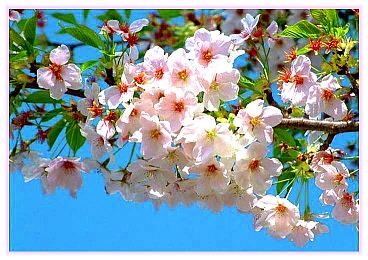 最巧妙和最用心的非个人存在--上帝--被天人合一的光所创造 信息包含以下主题。 天体的光明生物，毫无例外地生活在正义的平等原则中，创造了巧妙的、非个人的存在--上帝（爱的精神或我是神）。 为什么天人自从在他们微妙的进化星球上创造了神性之后，就不需要个人的指导和个人的精神指导了呢 为什么离经叛道的天人在创世分裂后，在天人之外的新宇宙栖息地不得不改变各种微妙的原子 深度堕落的生命在他们堕落的最后时期为自己创造了粗大物质的星球，而人类带着他的物质身体滑入其中，这与天上的创造原则相悖。 不可救药的生命在创造人类时，在他的基因中储存了各种信息，这些信息至今仍在发挥作用，使他在充满欺骗、堕落、暴力和冷漠的世界中感到舒适，他的灵魂仍然被束缚在其中。 为什么太阳的侵略性辐射会增加，从而威胁到地球上的生命？ 宇宙的爱的精神，上帝，要求少数正义的人根据他们的天体知识，更经常地领导一个高尚和和谐的生活方式，以提高不断下降的地球振动。 爱的精神试图在神圣的真理之光中照亮我们原始创造的母亲和男性垄断世界的虚假形象。 神圣的谦卑"--天人最重要的生命特征。 在天上的存在中，没有高级别的人物，没有对光的存在、爱的精神的崇拜，也没有崇拜的事件。 来自宇宙爱的精神的信息如何到达纯洁的天体，然后到地球上的天体使者（传令官）。 发自内心的爱--非个人的我是神与原始中央太阳的联系及其对整个创造的持续工作 基督用我们有限的人类语言解释了我是神的一些突出特点 对于那些在讲座或书籍中亲自传授伟大的精神知识的堕落传道者，以及那些将自己捆绑在他们身上的追随者来说，存在着无法想象的、无形的危险。 我是神从哪种能量潜力中被创造出来或目前存在。 为什么信神的人要荣耀特别有天赋的杰出人物，为什么许多邪教由此产生？ 天人与来自更高的部分物质堕落领域的地外生命进行密集的自愿合作努力，以加速完成创造的分裂。 在低振动的固体坠落域中越来越缺乏能量，正在造成令人震惊的混乱，特别是在地球上 天人合一创造了一个能量守恒定律 哪些情况会导致天人在堕落中可悲地失去其双重性，在地球上自愿合作于天人救赎计划的化身会发生什么。 为什么我们的原始父母，天国创造的创始人，没有可能回到他们出生的创造中，或与它建立联系。 天人喜欢进行运动游戏 与意识不平等的人进行能量牵引式的接触 对于想接近内心光明家园的人来说，与 "我是神 "进行持续的、发自内心的交流非常重要。 问候你们这些对天国之光敞开心扉的好心人! 从天上的我是爱的结合中，我在基督里的爱的精神再次通过一位传道人进行交流，他在人类历史上第一次成功地从神圣的智慧中更深刻地理解我的整体性的爱，更接近真理，所以通过他从爱的流中，许多重要的天上的法律和生活的规则可以更广泛和更清楚地流传在声明中，或错误的解释最终可以被纠正。他那远为成熟的灵魂不断地给它的媒介人以新的冲动和短暂的叠加的思想图片，并带有扩展的天国知识，因此他在上层意识中接受它们，并对它们进行逻辑思考。这是必要的，因为预言家应该首先从他的心的感觉层面上理解他的新知识，即与他所知道的天道逻辑相比较，然后才能在他的意识中更全面地进行分类，这才是来自所有存在的不竭的天道来源。只有这样，他才会从内心感到确信自己的神性认知是正确的，并能出于信念自由地接受它们。只有这样，他才会对进一步的、更深的神性法则或天国的生活和智慧规则敞开大门。的确，在这个充满欺骗的世界上，这对一个传道人来说是不容易的，因为这个世界充满了欺骗。 这个虚幻的世界是由曾经深深堕落的众生创造的，仍然处于空灵状态，以便在个人指导下生活在生命原则升级的人。他们的生命储存来自已经能量相当退化的光体，他们随着人类的创造转移到基因中。这些是人类生命的小型控制中心，包含所有身体区域和细胞的必要功能和生命支持程序。为此，某些基因不断储存身体的所有运动，也储存来自上层意识的大脑中心的所有信息。这意味着，所有精神和人类运动的遗传储存以及从上层意识发送和接收的信息和经验共同组成了人类的潜意识。这也包含了以前堕落者对生活的破坏性记忆，并无意识地引导人们走向偏差的行为和暴力。大多数人不会去想为什么他们在生活中的一个或多个领域表现得特别奇怪或例如恶意的行为。他们不知道它的原因。如果他们能分析出基因中堕落生命的原始记忆，他们将无法从惊讶中走出来。这样他们就会最终得到证据，证明这个世界的创造违背了天上的粒子储存和生命规则，人类的生活只是由欺骗和伪装组成。 真的，从神的灵的角度来看，人们过着无意识的生活，不断地自欺欺人。他们被欺骗，因而失望，他们自己也通过他们的伪装欺骗了别人。 凡是有意识地观察这个妄想世界的人，都能看到尘世的生活是多么不完美的创造。不是我的爱的精神创造了物质的宇宙，地球和人！而是我的爱的精神创造了物质的宇宙。但这个如此重要的知识，信神的人却不具备，他们在心里向我祈祷。他们仍然毫无头绪地看着这个充满欺骗的世界，满足于宗教信仰的虚幻知识。这些使他们非常盲目，以至于他们把离经叛道的堕落者的不完美的生命工作归咎于上帝。 诚然，尚未从精神睡眠中醒来的人，将继续把这个世界看成是上帝的创造。这将继续下去，直到一个人或一个灵魂眼中的天平掉下来。的确，许多尘世和宇宙的时间可以过去，直到灵魂意识最终从这个世界的错误中脱离出来，我总是免费提供帮助！"。 请从更高的角度有远见、有逻辑地思考。这个世界已经面向以人为本的生活，也就是说，面向无情、自私和霸道的堕落者的行为。他们创造的建筑或固体物质结构的外部艺术作品大多是短命的，因为它们在辛勤建造后很快又被愿意使用暴力的人摧毁，与地球上的灵魂以同样的方式结盟，或被破坏性的自然灾难。物质结构本身，即带有原子核的物质粒子，也包含一个微妙的粒子，只拥有以前坠落众生的短暂记忆。物质粒子（原子）的编程与天体的生命相反，也就是说，它们不包含永久保存生命的功能存储。这就是为什么在最底层的物质宇宙生命--由物质粒子组成的人类也属于这种生命--在整个创造中没有未来，也没有丝毫机会永久生存。 那些在精神上更有见识的人也许会在这个时候问：为什么深陷堕落的众生首先创造了这个世界和人类，为什么他们要在不断的恐惧中保持这种难以理解的痛苦和危险的生活？ 这应该这样理解。他们创造物质宇宙的唯一原因是他们变得能量不足。他们想通过一个人的身体，用来自外部的新力量来刷新和支持他们退化的光体。这对他们来说是可能的，因为在每个物质粒子中，甚至在细胞中，都另外有一个更高振动的微妙原子。这一创造是他们精心考虑的。因为在堕落生命的这个阶段，他们不再打算在自己的生命核心（脉动的心）中与上帝--非个人的爱的精神进行衷心的接触，以便向他索取新的生命能量，也不再打算返回天国，但是他们知道，他们仍然可以以迂回的方式接受更多的，但是单极的负面能量。因此，他们选择这种方式来创造物质宇宙。 在现有的、微妙的粒子（原子）中，他们输入了物质粒子形成和创造的信息。其中包含的核子要相互连接，在一定时间内以磁力保持在一起，并在能量的基础上一起工作。他们很成功地做到了这一点。但他们的灵魂振动在地球生活的过程中，通过重新浪费能量和进一步的相反行为，甚至进一步下降--天国的人不知道的。通过深度堕落的生命的粒子编程，物质星球地球已经越来越具有坚实的结构或形式。曾经的细物质原子颗粒通过重新编程为粗物质，逐渐不能再被太阳光穿透。这就是影子出现的原因! 为了让你有更好的精神理解，我将给你一张图片。地球上的太阳是由不同的粒子（原子）组成。它们携带功能信息，通过发光、移动的气体产生并传递热量和光。他们在为粗大的物质宇宙创造太阳和地球方面暂时取得了很好的成功，而最低振动的生命总是选择地球作为他们重生的母星。但现在人和他们的灵魂，由于他们的行为违背了天体法则，与他们居住的星球一起在振动中越沉越低。这种不可阻挡的波动状况对整个行星系统产生了严重的后果，也对发光的、产生能量和光的太阳产生了严重的后果，以便通过它的光线，不断有新的生命产生和得到支持。但不时不受控制，与它给定的功能程序相反，太多的光辐射或太多的辐射粒子到达整个太阳系，产生了威胁生命的影响。这意味着，到达你们人类生活领域的辐射量比之前由堕落生命计算并编入太阳物质原子核的辐射量要高。 你们这些有精神取向的人：宇宙生活的程序是不同种类的粒子、能量流、辐射和振动的和谐互动。这意味着一个星球的每一个粒子，它的振动和能量辐射应该在很大程度上与提供能量的银河系太阳相协调。然而，当一个星球的居民猛烈地干扰它，滥用或极大地浪费能量，过着低级和不和谐的生活方式，那么一个星球的振动和能量辐射就会大大减少。在这种不正常的宇宙状态下的行星粒子就不再与银河系内的程序化粒子和那些能量天顶的粒子，即生命的银河系太阳有任何对应关系。这引起了整个太阳系的大规模扰动，因为一颗行星的紊乱会蔓延到所有星系粒子。 你能想象，一个星球上的居民发出的特别低振动、带有暗辐射和异常储存的负能量粒子，会积聚成大型的破坏性能量场？一旦积累了大量的负能量，它就会剧烈地自我放电，这样能量就会通过宇宙光路渗透并扩散到整个太阳系，对太阳及其轨道上的行星造成大规模的破坏和混乱。 如果是这样，那么你也可以从心理上理解，来自你的破坏性能量粒子能够引起太阳能量的强烈动荡，结果是在太阳表面出现旋风和毁灭性的能量放电。你们地球上的一些研究人员通过巨大的望远镜看到了这些东西，并报告了它们，但他们不能确定其原因，也不能正确估计对银河系生命的破坏性影响，因为他们没有精神导向，对重要的精神-宇宙联系了解太少。 由于银河系的太阳从它的物质核心使循环的行星充满活力，或用从它自身流出的带能量的太阳或光粒子来供应它们，并在宇宙时间之后用磁力吸引用完的能量再次进行处理，因此，集中的负能量也一次又一次地从地球到达它那里。这些干扰了它的能量处理和分配给与它有能量和信息联系的行星的功能。正如我，宇宙爱的精神，已经解释过，来自人类的负面能量在太阳表面造成强烈的旋风。通过巨大的能量旋风，太阳再次从负粒子中解脱出来，排斥它们，主要是把它们运回始作俑者或其星球。因此，它们不受控制地进入太阳系，到达你的行星大气层。这意味着：越来越多被太阳排斥的负粒子进入地球的大气保护层，其结果是保护层被慢慢地、不可阻挡地破坏。地球保护层的颗粒含有分裂或繁殖的程序，并取代被破坏的颗粒。但是，如果太阳不断地喷射出更多的负粒子，并且它们到达了地球，那么地球的保护层就不能再承受最初来自人类的集中破坏力了。这可能会对世俗生活产生一度毁灭性的后果。 实际上，其根本原因是太阳上正在发生巨大的能量释放，因为人类通过其已经脱离宇宙秩序的生活方式，正在产生许多负面的能量场，并在其振动中迅速下沉，使其星球和整个太阳系陷入宇宙的混乱。 请尝试从天体爱神的角度理解能量过程。你们的物质太阳配备了物质和微妙的原子核以及类似的粒子，并拥有银河系中最大的原子核。两个太阳核的能量互动对你的固体星系的所有粒子都有吸引、稳定和振奋的作用。你们银河系太阳的微妙原子核是双极天体力量的传递者，然而这些力量只被物质的太阳原子核以单极（负）的方式接受，转化，然后传递给太阳系的物质粒子。 你们银河系太阳的微妙原子核与天顶，即原始中心太阳相连，它通过光通道向它传输微妙的补充力量，用于进一步的生命支持，以便在一个纪元的时间后储存--物质太阳系围绕原始中心太阳的完整轨道。但是如果太阳系在振动中迅速下沉，那么物质太阳就会失去控制。你们银河系太阳中包含的来自前坠落生命的功能记忆，不断地将它们的太阳能量传递给物质太阳系，也传递给你们的地球，但在异常低的粒子振动的宇宙条件下，这些记忆不足以能够不受干扰地执行它们的任务。这意味着它缺乏进一步的信息来调节或纠正已经发生的宇宙性威胁的状况。 请想象一下，太阳的所有行星，都属于它的系统，它用能量爱护着这些行星，通过能量和信息的光路（通道）与它相连。如果一个星球通过其居民进入如此低的振动状态，那么它就会把整个太阳系拉到一个较低的振动。这现在表现为地球上的太阳不受控制地辐射到它的行星和磁场上，因为它缺乏新的和改进的信息或记忆数据来控制，以便它能适应变化的生活状况或环境。 诚然，另一个世界的、深深堕落的生命--这个世界和人类的前创造者，他们中的大多数仍然留在地球上--现在已经不能通过他们的思想力量重新编程物质粒子。他们因巨大的生命能量消耗和巨大的精神负担而变得无动于衷，这些都是他们在各种天外生活领域中无数个年代强加给自己的。在宇宙的当下，他们也将不再有生命力和精神知识的潜力来为失控的物质太阳提供新的信息。 他们已经与世界生活接轨，并希望在尘世生活仍然存在的时候继续品味和享受他们离经叛道的生活方式。他们中的许多人怀疑尘世生活的结束，也意识到地球处于极度低的振动、威胁状态。他们还怀疑，地球或太阳系即将被清洗、改造，并被加入天堂救赎计划的宇宙爱的精神、纯洁的天体和更高进化的外星生物引导回到微妙的宇宙领域中。但他们忽略了这一点。 由于这个世界是由深度堕落的众生创造的，爱的精神和纯洁的天国众生不允许干涉他们的生活领域，即使对尘世生活有威胁的情况。这是天国生命的自由法则所不允许的，天国的爱的精神无一例外地坚持着这一法则。但他以合法的方式，通过纯洁的、天上的光明生物，也通过善意的地外生物，帮助人和灵魂，使他们能够继续存在。对于那些自愿选择救赎计划并对神的律法交流持开放态度的人，神通过真诚的、不显眼的传道人提供帮助。纯粹的光明生命和外星人以各种方式从后台提供帮助，但他们无权直接干预人类的生命系统。他们知道这一点并遵守这一点。 只有当太阳系解体的时间达到时--它是堕落存在的结束，所有离开天堂的生命缓慢返回到天堂的存在--才允许天堂的生命在爱的精神的帮助下删除以前的程序，例如在物质太阳中，并进入新的程序，将粒子重新塑造成一个微妙的结构。他们通过捆绑的思想力量，总是一起以爱的方式大量地做这件事。 现在，当堕落中的天体安排生效时，永生期就快到了。你离它很近，在尘世生活的最后阶段经历了巨大的宇宙和尘世的困难，这让你担心。这对我的爱神和所有天国的人来说是可以理解的，但因此不要焦虑。始终在内心深处向着我，那么你就会在我的保护中行走，我的帮助会授予你，我可以带领你远离危险的生活环境，或保护你免受灾难。 诚然，尘世的生活可以更容易忍受，更少危险，但不可救药的堕落灵魂不允许我帮助。如果深陷堕落的众生和平团结地生活在一起，大多数人一致希望并想利用我的爱的精神和天国众生的帮助--仍然在堕落存在的时间段结束之前--那么一个新的控制程序将立即进入你们太阳系的太阳，你们可以更无忧无虑地生活。但不幸的是，这在这个欺骗性的世界上是不可能发生的，因为主要是黑暗的、在地球上的领导人（灵魂），他们与盟友、志同道合的人一起工作，不想让错误的宇宙和人类的生命观得到纠正，也不想为人类灵魂的意识扩张提供新知识。这就是为什么普遍的爱的精神和天人只能在非常有限的程度上帮助你，尽管他们急切地想做更多！这就是为什么普遍的爱的精神和天人只能在非常有限的程度上帮助你。 因此，物质太阳中的控制信息不会改变，它对人类生活和自然界发出越来越不受控制的不相容或有害的射线（磁作用的光粒子）。但请不要把太阳看作是破坏性的，尽管它的光线对地球上的生命有越来越大的损害。这种威胁性的状况是由人类非法和混乱的生活方式造成的，因此人类的灵魂振动每天都在下沉。 请把物质的太阳想象成一个高度活跃的、非个人的存在，它把微妙性质的生命转化为最小的物质粒子（原子），使它们繁殖，并让它们成熟为一个美丽的形式和形状。这只会发生，因为在最小的物质光粒子中已经存在着扩大和形成各种生命的信息。请进一步思考。太阳本身拥有创造、更新和保护银河系生命的知识库，并向各行星发送图像，告诉它们应该如何在宇宙中形成，并在为它们计算的椭圆轨道上移动。它辐射并刺激物质--精细物质性质的相互关联的粒子发展，例如，发展成植物，以便在长时间的成熟后，可以进入更高的、已经存在的精神生命。 诚然，物质的太阳，有其微妙的内在生命，是一个聪明的非个人的存在，有发自内心的情感，因为它的精神意识包含了许多来自天国生命的信息。它还能感受到那些无意识地发送它的人和灵魂的每一种情绪，当它收到来自他们心中的感激时，就会感到高兴。然而，不幸的是，这很少发生。如果你对她感到感激，那么她就会欣喜若狂，并立即将你和她的喜悦传递给天上的原始中央太阳中的非个人的我是神（爱神）。 我是神在天体的原始太阳中是一个没有光体的普遍生命体。她那巧妙的意识，是我们天人从我们进化意识的巨大储存潜力中编排出来的，包含了原始中央太阳中最大的微妙原子核和最大的整体性创造能量。原子核中的两个判断正负（阴和阳）--在这些磁力吸引的双极中，一个包含更多的女性，另一个包含更多的男性存在品质--已经被我们编入了不同的功能记忆，用于创造。为此，这些人接受了我们敏感的存在品质，用于他们独立的意识思考和工作，以便在一个意识中联合起来，他们可以用最高的心灵感受来感受我们天国的生命，并最了解我们。这个程序是在创造我们的我是神性时进行的，原因是原始中央太阳的巨大原子核中的判断力可以保持美丽的心心相印的双重爱的联系和生动的交流，永不停止。通过它们的磁力吸引和强大、持续的脉动，能量不间断地为你创造出难以想象的丰富能量，这些能量发散到所有的创造物中，永恒地供应和维持它的生命气息--呼出和吸入的能量。因此，我们天人对我是神非常感激。但由于它与我们是平等的，没有任何生命会以任何方式把它放在更高的位置--不幸的是，地球上和另一个世界的光怪陆离的地区的精神无知和被误导的神的信徒仍然这样做。正如你们所看到的，我是神是一个酣畅淋漓的敏感生命，它包含了我们的天性--同样也包含了你们的天性，但不幸的是，这些天性在你们中的一些人身上或多或少地被无情的行为方式所覆盖。 也许通过我的描述，你现在可以更好地想象我是神，即普遍的非个人的爱的精神，它也包含在你的灵魂的生命核心中，具有普遍的本质，从而与它建立起更衷心的内在关系。但这是由你们自己决定的，因为你们是无限自由的造物主，是永恒的。 你们这些受神约束的、以精神为导向的人，请永远假定我是神性温和而慈爱地、精力充沛地、信息丰富地协调和控制天上的世界。但要知道，它可能不会传递任何额外的信息来调节天外世界，因为叛教的生命曾经希望如此。它必须遵守他们编入所创造的天外星系太阳中的记忆。这也同样发生在物质宇宙和你的星系太阳中。它已经被深度堕落的生命编程，接受并传递单极的负面力量，因为他们为自己创造了这个不敬神的世界。也就是说，来自天体原始太阳的两极合法力量不应通过物质太阳进入叛教者的世界。因此，他们以这样的方式对太阳进行编程，使其立即将两极的、神圣的力量分开。这意味着，它不是接受捆绑的正负神力，储存它们并将它们传递给物质宇宙，而是允许它只保留单极的负神力进行储存，然后根据行星的某种节奏，将它们按剂量传递给行星。然后，被拒绝的积极力量再次被天体的原始中央太阳所吸引进行处理，并再次以合法的两极方式传递给天体世界。 如果无神的堕落者愿意接受来自天上的生命之源--原始中央太阳的两极神圣能量，通过他们创造的世界中的物质太阳，那么他们将被迫，为了能够在能量上存在，在他们的生活中更多地包含天上的准则。但这将意味着他们创造的星系及其居住的地球将被更多的光线丰富的陷阱平面所吸引--但这正是他们所不希望的。只有通过一个单极的、非法的世界，在这个世界上，物质的太阳使他们在身体和精神上保持活力，他们仍然可以在天国之外继续存在，处于他们不配拥有生命的状态。 你会想到这可能吗？ 你们这些具有爱的精神的敞开心扉的人，请现在改变你们的想法。你在一个妄想的世界里，远离神圣的生命。你将生活在错误中，直到你诚实地开始寻找天上的真理。你们将继续相信错误的陈述，直到你们为自己对这个世界做了一个新的真实的描述。只有这样，你才会越来越多地从我免费提供的指路冲动中感知到，通过你精神上觉醒的灵魂，这些冲动是指向心性的天堂财产生活。这意味着你必须首先从这种心冷的世界观中走出来，以便能够进入心满意足的神光的精神世界。但这只能慢慢发生，不需要急于求成和自我强迫或羞辱。当你的意识达到一定的成熟度，那么你就能很好地理解并在精神上对我的爱的精神的描述进行分类。你不再相信科学家和灵界人士关于这个世界、物质宇宙和天国的误导性报告，而是对创造的精神联系更加敏感，也对你的灵魂在其他世界的堕落区和天国的精神真实和不朽生命更加敏感。然后，你将为你现在的肉体生活获得精神上的预见，并更多地了解为什么在你的星球上会发生这种和那种对你来说无法解释或危及生命的事情。你将能够在精神上对太阳表面令人担忧的事件有一个更深远的了解，但你不会给你的银河系生命导师带来一个消极的想法，因为你现在更了解精神上的联系。那时你就知道，她没有非法的破坏性品质，因为她的程序是为了振奋和维持生命，也一直在完成她的任务，如此温暖和无私地给予。不幸的是，当时叛逆的众生的记忆已经不足以应付今天地球上混乱的人的生活方式和地球上的过度人口。他们当时无法预见到如此遥远的未来，现在的人类将在振动中如此深刻和迅速地堕落。然而，有许多其他原因导致这个星球的频率继续下降。但这是另一个话题，我已经在关于先驱报的许多信息中讲过了，并将继续发展，如果他愿意接受的话。 我对爱的精神的人的衷心请求是，现在，即使太阳在宇宙物质系统中此刻过度活跃，释放出过高的辐射剂量和磁流，也不要对你的生命太过担心，因为否则你的意识振动会下降不少。这不仅对你或你的生命能量有害，而且对整个地球生命也有害。真的，你们是这个黑暗世界中的化身，是精神上沉睡的人们和他们沉重的灵魂的光明支柱--请不要忘记这一点。如果你现在通过你的衷心努力，将高尚的天体行为模式融入你的生活，从而在生命振动中再次向我靠近了一步，而不是你那不吸引人的性格特征，那么你对你周围的环境来说，你的高振动的灵魂生命核心就像一个小太阳，辐射出精神觉醒和生命建设的光粒子。你能把握住这一点吗？ 请注意：你的星系太阳想继续用它的能量光束使你快乐，并使地球上可承受的生活成为可能，但输入它的记忆不足以调整它的辐射，使之与地球上的人一起不断降低振动，从而保证你有无害的光束生活。 如果你们已经理解了我的爱的精神对你们太阳的描述的深刻含义，如果一开始你们对目前的宇宙形势感到担忧是可以理解的，我请你们不要犯错误，不要让自己感到害怕。也请不要被一些研究人员关于你的太阳的恐慌和引起恐惧的报告所感染，因为这不仅伤害了你，也会引发负面的宇宙反应。因为，人们越是对目前物质太阳的破坏性风暴和它向银河系空间排放的粒子增加进行恐惧性思考，负能量场就会越多越快地积累起来，并一度达到你们太阳的敏感意识。它将对此作出悲伤的反应，这意味着它将落入一个更低的振动。 可能你们中的许多人对我的爱的精神的这些陈述感到过度疲惫。但尽管如此，请尝试更有远见地、更深刻地把握宇宙生命，它本身携带着无数种原子粒子，并被整合到整个创造物的有序功能系统中。 想象一下，在你的物质宇宙中，特别是在微妙的、天人合一的光明生命中，每一个粒子都有很高的灵敏度。请注意，你所看到的、感觉到的、触摸到的、品尝到的和用嗅觉感知到的一切都由不同的颗粒组成。这些也仍然包含了天主原始生活的生命信息。然而，各种较低振动的粒子仍然从坠落的众生那里得到了额外的信息，用于他们在创世分裂后的天外生活，这只是在一个暂时的时间段内得以实现。由于宇宙存在的所有脉动生命都是基于能量辐射、振动和磁性，各种粒子（原子）必须能够对不同的频率和信息做出反应。请进一步思考。一个思想和一个词也包含能量。这些振动可以有高有低，并从发射器（如人）无形地传送到接收器，在这种情况下是太阳。在这个例子中，太阳是接受者，因此用磁力吸引发射出来的人类能量粒子，这些粒子装载着无数的负面信息，形成了大的能量场。 也许现在，在这个简短的描述之后，你将能够更好地想象宇宙法则，用你的心更多地感受到物质银河太阳的生命。 在这方面，我的爱的精神想进一步告知你。 你可能已经从媒体报道中听到有关科学家对太阳莫名其妙的过度活动的看法。他们正在寻找解释，为什么太阳光有如此咄咄逼人的效果，在对地球两极冰层的研究中，他们得出的结论是，太阳从未对人和自然有如此大的破坏性照射。研究人员对这种非同寻常的状况非常关注。他们仍然对为什么会出现如此强烈的太阳辐射感到困惑不解。他们对物质粒子（原子）、辐射、振动和磁性有很多了解，但他们没有发现地球上世俗事件的振动降低对有害的太阳辐射具有决定性作用。 你们这些心地善良、注重精神的人要知道。物质太阳向它的银河系行星发射光粒子，为它们提供新的能量并使它们保持活力，它已被堕落生命编程为某种振动和辐射的光。它们的粒子不断地与地球大气层的粒子、地球上的基本橡树以及地球上的生命的粒子接触，分别有重要的任务要完成。如果现在人们和地球的振动位于存储数据之外，那么在这种情况下，地球上的生命受到了威胁。暂时的，当地球的振动降得更低时，大气-地球保护层会迅速被破坏，在保护层缺陷的地区，地球表面的紫外线会加强。因此，在自然环境中可能会出现烧伤和干旱，在直接暴露在阳光下的情况下，即使是短时间内，也会对敏感的人造成严重的皮肤和眼睛损伤。这是地球快速振动衰变的结果，它既有一个物质原子核，也有一个与之能量相连的微妙原子核。 由不同种类的矿物原子组成的物质地球覆盖物，通过人类混乱的生活方式，越来越多地进入低振动。地球的这种堕落状态不能被我在天上的我爱联盟中的爱的精神所阻止，人的非法生活方式也不能被纠正，因为每个生命都生活在绝对自由的完全创造中。这在我们的天国法律中是固定的，我的爱的精神也毫无例外地在额外的天国世界中遵守它。你们的固体星球属于堕落的最低振动区域，这是叛教的无神论者，然而曾经是纯洁的天国生命为自己创造的。我的爱的精神不允许干涉他们的存在自由或他们的非法生活方式。这将是对人的行动自由和他们的星球的非法干涉。我的博爱精神不允许有不同的表现，因为受造物的众生创造了我热爱自由，并为他们的天堂生活确定了这一点。由于这个原因，我的爱的精神只能以迂回的方式通过真诚的传道人向与上帝有联系、精神成熟的人讲话，要求他们在更高的生活方式中尽可能保持不变，或活出他们天上的法律知识。这几个正义的人很容易就能提高地球的振动，避免那么多地球上的痛苦。这是我的爱的精神从我是神向心胸开阔的人们提出的衷心请求！我是神。 *     *     *     现在，我的爱的精神，在 "我是 "中的基督，与所有被造物的生命结合在一起，也是你，在公义的天国平等的生命中，传递到一个非常愉快的天国主题，即天国的生命创造 "我是神"。 它是由所有天人在创造的时候创造的，在那里他们早已从创造前的个人生命原则中收集了有用的经验，以便转变为更加自由和首先是更加非个人领导的生活。这也应该非常有利于我们与进化星球上的众生共同生活，也有利于我们在相同的意识状态和和谐的心灵中的双重联系。我们的创世父母可以从他们以前在另一个非个人的创世中的双重生活中带走许多经验。为了避免他们的光体被吸引到他们以前的家园创造，他们不得不改变他们以前的生活原则和相关的粒子排列，这一点是相当重要的。为此，有必要在与人相关的生活中获得新的经验，但这是在微妙状态下发生的。这是必要的，因为他们光体的每一个粒子都需要新的信息来与宇宙生命接轨。也就是说，他们的光体必须在能量上融入新的创造物，以便与所有元素粒子顺利地统一生活在一起。为此，他们需要很长的启动和准备时间，这仍然发生在前创造时期。因为起初他们只建立了一个小的、微妙的宇宙，只有很少的行星和居民，从他们的创造或生育，而银河系的太阳（后来的原始中央太阳）还没有包含必要的能量，能够转移到它的进一步的任务 - 宇宙协调和信息指导众生进入下一个更高的进化。因此，原始创造的父母，后来也是我，基督与我的双重性，以及随着新的天体层次的创造，领导生命Cherubins和Seraphins逐渐完成这一任务是必要的。在那个时候，没有非个人指导的创造是可能的。 在天体存在的许多年后，由于受造物的数量不断增加，问题出现了。我们的创世父母忙于向他们的儿子和女儿提供最新的信息，他们是在最高的亲切感中一起被创造出来的，通过他们太阳般的伟大生命核心转发来自原始中央太阳的能量，使他们能够和谐、快乐地生活在一起。他们希望改变这种状况，因此与他们的女儿和儿子一起寻求最佳解决方案。这些人是最早找到我们心爱的创世父母的，因为他们有最好的条件对创造一个新的生命系统进行有远见的思考。他们清楚地认识到，只有一个与他们同等的非人格化的天顶生物，具有最大的能量效力和最大的概述，才能够精确地协调创造，并在新的进化特征或生命规则方面指导众生--他们逐渐为自己创造了这些特征或规则--以同情和亲切的态度。因此，他们的生活将没有个人的指示和指导。他们把他们对一种新的、非个人化的生活方式的巧妙计划留给他们的女儿和儿子自由决定。我们相互之间进行了长时间的协商，包括我自己，基督与我的双重，以及天界的所有众生。然后，我们对我们的造物主父母的建议感到高兴，进入了民主投票，所有的造物主都参与其中。大多数人选择了非个人的生命系统，然后所有的天人都受到它的指导。 但后来，在经历了几个天国的非个人生活后，少数人错过了与我们的创世父母的亲密和亲切的生活。正是这些人突然变得叛逆起来。他们向我们亲爱的我是神--我们在原始中央太阳中共同创造的神--抱怨说，他们现在无法再与任何个人指导者进行温暖和爱的交流。这就是众生曾经能够与我们的创世父母，基督和他的双重，以及几乎自给自足的七个独立天体平面的前导对，小天使和蛇夫座。除了这个被淘汰的少数人的追随者之外，所有的人都衷心希望有一个新的生活体系，在这个体系中不需要领先的光明生物。对于这个巧妙的思考，公正的生命原则的存在平等和/或平等也加入了以前的天堂级别的领导生命，因为他们认识到他们远远打开的谦卑，谦虚和精神概述由无数的创造经验，没有天堂的生命可以希望一个更好的生活方式。通过众生公正平等的非个人生活，众生有可能完全自由地遵循他们的进化生活，没有人告诉他们必须如何执行天上的生活规则。 与人有关的生活使那些服从于领导的人变得不自由，因为他们把权限或能力留给了领导来干涉他们的自由生活，或者这些人以自己的权力来获得这种权利。这种不平等的生活方式被引导得越久，就越会发生有统治者和从属者的情况。由于这一点，不公正就产生了，因为有些人受到领导人的青睐，而其他人则处于不利地位。在某些时候，会出现对领导人的反叛和众生之间的不团结。这种不公正的与人相关的生活方式，只在前创造中发生过很短的时间，大多数天国的人不再想要，因此我们都在寻找解决方案，并为我们在众生平等和无限自由中的公正、非个人的生活找到了解决方案。从此产生了我们在双重结合中的幸福和对众生的亲切感，而不知道差异。 那些仍处于天体进化生命初期的光明生命无法应对新的、非个人化的天体生命原则，并为此感到非常难过，以至于第一次有了反叛的想法。他们聚集在较低的振动进化星球上，商讨他们能做些什么，并决定建立他们自己的创造物，在其中仍然可以生活在前创造物的个人、早期的生命原则。他们把自己的决定作为信息输入我是神。她对此非常伤心，哭得撕心裂肺。这种悲伤笼罩着她，因为我们给她储存了我们所有的特征和品质，或者给了她我们发自内心的感受和感觉。然后她联系了我们的创世父母，他们对此也非常难过，正在寻找一个妥协的办法。我们的原始创造之母非常重视这个决定，并通知我是神，她想和她的一部分儿子、女儿和他们的后裔暂时去天国之外的另一个创造的基础，并帮助完成他们的愿望。事情就是这样发生的。 创造的非常痛苦的分裂已经被所有天人在民主投票中批准了有限的纪元期限。我们亲爱的原初创世母亲与不满意的光明生命一起走了，只是因为她能够从她辉煌的进化意识中帮助他们，以改变的生命形式建立起有点低振动和光的创造。她希望并希望这些不满的众生会出于新的经验和自己的信念而迅速放弃个人的生活方式。的确，微妙的创造物的分裂是一个令人心痛的时刻，天人将永远不会忘记。在这两部作品中发生的进一步的悲哀，都写在我的爱的精神的其他信息中，因此我不想再重复这些了，出于节省精力和播音员的时间不足的考虑。 *     *     *      现在，我的爱的精神回到了目前的地球生活阶段，在那里，有极多的人居住在坚实的、低振动的星球上。地球上从来没有出现过这样的人口过剩现象。它带来了巨大的危险和困难，因为大部分负担沉重、没有能量、因此低振动的灵魂已经化身。这也是地球振动进一步下沉的一个基本原因。人类混乱的生活方式在大气层和地球内部造成了很大的混乱，因此，例如磁流受到了很大的干扰，甚至完全被破坏。这样做的后果是风暴区和各种灾害的数量不断增加。真的，从上帝之灵的角度来看，你是生活在一个时间性的、高度爆炸性的火药桶上。 另一个可悲的事实是，大量在地球上的灵魂与相同或相似取向的盟友一起，控制着人类，使其故意不了解天上的生活。真的，这些黑暗的、不可救药的、霸道的灵魂曾经是纯洁的天人，他们在堕落的创造中渴望这种以人为本的生活。现在，他们被骄横跋扈的生活方式搞得两极分化，负担沉重，根本不打算结束这种偏激的生活方式。 他们在创造物质宇宙和人类之前就已经知道，与天体的微妙性质相反，物质原子只是因为缺乏能量而生存能力有限。然而，他们不再想知道这方面的情况。他们更喜欢生活在破坏性的、欣赏人的生命原则中，因此他们不自觉地完全拒绝非个人的天国生活。天上的人的谦卑生活与他们的骄傲和傲慢的行为不相符合。因此，在秋天，他们中的许多人长期以来都很难向非个人的爱的精神开放自己的心。诚然，这是一场难以想象的悲哀的悲剧，因为他们没有辨别能力，仍然如此重视自己的人，同样也重视其他同情他们的人，他们喜欢看到他们出风头，以各种方式支持和崇拜他们。 许多离经叛道的生命，他们曾经在地球上，现在又在人类的身体里，带着他们退化的、没有能量的光体（灵魂），今天仍然像以前在微妙的堕落中一样，生活在他们的排列中。他们崇拜和赞美世俗的领袖，此外还有不平凡的人，他们在世俗的生活领域中取得了杰出的成就或成名。 另一方面，其他以宗教为导向的人则崇拜和敬仰一个以男性光的形式存在的看不见的上帝。另外，他们的头颅，必须是男性，非常受他们的尊敬，甚至崇拜。这种对男性的偏爱是因为我们的原始创造母亲已经离开了她失望的儿子和女儿，进行了天国的回归。惊恐和悲伤的是，她不得不看到这个地球上专横的、深深堕落的生命是如何为毁灭自己的灵魂做好一切准备。如果哪怕只有一个生命成功了，那么就会有无尽的痛苦，从而导致造物和众生的缓慢消亡。这在最后一刻被我，在耶稣里的基督，以及大量的天国人所阻止，他们自愿与我一起化身，以拯救创造。 的确，这种破坏创造物的无情意图遭到了我们原始创造母亲的强烈反对。从那一刻起，她就被深深堕落的众生拒绝和憎恨。出于对她天国归来的失望，他们从此对她充满敌意，至今仍将他们的艰辛生活归咎于她。但神圣的真理是不同的。 你可以在宗教书籍中读到，在他们的内心深处，不自觉地埋藏着对我们原始创造的母亲的失望。在这些作品中，她被描绘成人类的伟大诱惑者（夏娃）。但她从来没有这样过! 真的，你生活在一个充满欺骗的世界里，没有一个宗教徒会直接意识到他经常被许多不真实的东西带入歧途的事实。正是这些东西一次又一次地将毫无戒心的人类在精神上引入死胡同。请为这些对你来说是新的灵性声明敞开心扉，它们想带领你走出无知和许多错误声明的黑暗死胡同。彼此再次敞开心扉地生活，从而你会越来越多地通过你的灵魂接触到来自内部的神圣真理。然后你在你的心灵祈祷中不再想象一个男性神人，在心灵对话中只转向你灵魂生命核心中的非个人的爱的精神（我是神）--就像我们天国的人也时常持有它。然后你将不再重视男性生命高于女性，因为上帝的公义在你身上起作用，它带来了天国生命的平等，因此它也不允许任何不利于或贬低或提升一个生命。 但人类目前的生活状况在这一点上仍显得不同，特别是在宗教领域。你也可以从过去的痕迹中看到男性的统治。真的，真的，这是一个多么不公正的世界，有许多欺骗，这也诱惑着化身为天人的人走向错误的方向。他们中的许多人参与了信仰团体，并根据其教义确定自己的方向。他们也接受不符合逻辑的事情，不需要争论，因为他们错误地认为上帝希望如此。他们短视的生活方式不允许他们伸张正义。他们仍然过多地以宗教领袖为导向，错误地认为上帝只希望看到男性担任领导职务。他们离天上的、没有个人指导的公正的生活体系有多远，他们现在还不能认识到，因为他们仍然坚持旧的信仰教义，出于信念，人总是有发言权。他们对上帝和天国生命系统的错误概念使他们错误地认为上帝是男性的存在，女人在创造中只能被容忍，应该服从男人。这种观点使他们产生了错误的假设，即上帝没有创造女人与男人平等。他们以此来证明自己在这个世界上的男性优势，并在以女性为主的抗议中加以反对。男性在领导岗位上的优越性让正义的人们看到，在这个世界上也可以在这一点上出现问题。 不管是谁，只要想一想自己如何能更诚实、更公正地对待人们，因为他想再次接近天上的正义，他就会忧郁地注意到这个世界上到处都有许多不公正的现象。但他独自一人对它无能为力，因为大多数人都掩盖了正直的天国意识，或者还没有打开它。他们缺乏神圣的力量，无法和平地为正义做一些事情。只有短暂的开端是可以识别的，这些开端很快又被渴望权力的人和他们的盟友的灵魂所摧毁。不幸的是，来自堕落的不义之人和灵魂的力量在地球上仍然强于少数正义之人身上的正义的开拓性神爱力量。根据目前的世界形势，在即将到来的地球生活的末日之前，人类可能不会成功地对不公正的男性垄断进行认真的改变。 你们这些寻求神圣真理的人。在这个世界上的每一个地方，你都可以看到与光明的纯洁生命的天国、正义和非个人的生活有很大的矛盾。也许你已经注意到了这一点？如果不是这样，就试着对你的同胞公正地生活，那么你们戴在自己身上的眼罩就会掉下来，你们就会看到真实的世界和人，而没有自我欺骗。你想保持这种状态吗？ *       *      *从我的进一步描述中，我提供给你作比较，也许你会明白，不同信仰团体的信众仍然生活在前创造的生命原则中，它重视人。他们崇拜和崇拜想象中的神灵人物，也崇拜他们的头颅，据说他们已经接受了上帝的指派，带领他们回到天国。但这是不可能的，因为天上的生活是在没有首领和领导的情况下进行的。如果光的生命之间存在不平等，那么在天国就没有正义。这对你来说有意义吗？ 真的，相信的人类对天上的非个人生命和非个人的神性的无知是如此之大，以至于我的爱的精神甚至有巨大的困难去接触他们在空灵之外的灵魂。 天上的人知道这个与上帝相连的人的大问题，首先是他们的灵魂，在尘世生活之后。他们到达地府后仍然背负着许多与人有关的行为，当天国的人向他们解释说他们本身仍然背负着与人有关的、主导灵魂的负担时，他们并不感到惊讶。他们应该首先衷心忏悔，并将这些交给我是的上帝进行改造，只要他们想更接近他们的天国目标，即个人不显眼和谦卑的生活。 无知的灵魂在来世的巨大精神困惑以及与之相关的心痛，是我在的爱的精神想让你们这些回归者免于痛苦。这就是为什么我谈到这一点，大多数到达后世的灵魂都失败了，失望地再次转向这个欺骗性的世界进行化身。 如果他们有更多关于我们不近人情、谦卑和不张扬的生活的信息，就不必如此。由于无知的人迄今都是以今世和个人生活为导向，他们也以这种方式进入后世。他们对纯洁的光明生命提供给他们的神圣暗示非常惊讶，即他们在个人生活中的很多行为是天上的生活所不知道的。要接近他们是很困难的，因为当他们收到关于他们天远的个人观点和生活方式的纠正性神圣暗示时，他们会立即转变为一种精神上的防御态度。他们抵制进一步的信息，并在被冒犯和失望的情况下，回到了世界的方向。许多在精神上停滞不前的超越宗教取向的灵魂，在他们身上有对上帝的责备，不明白为什么他不能在尘世生活中通过他们的宗教领袖至少给他们一些关于天上人的非个人生活的提示，这样他们在来世会更容易进入天上人的行列。 但这种知识不能由他们的宗教领袖传授给他们，因为他们自己仍然按照堕落的众生的人格化生活原则生活。他们总是通过个人的教义在上帝的律法（天上的生活规则）之外，相应地，他们的教义也是以个人崇拜为目的。他们也没有怀疑自己被教导了相反的生活原则，这与天国的人格格不入，在那里他们永远无法感到安心。即使在今天，有信仰的人也不会对他们的教学内容进行深入思考。宗教领袖认为，他们通过教导信仰者的宗教行为准则，对他们的信仰者有一些个人好处。但对每个信仰团体来说，教义看起来有些不同，通常是围绕着对个人神灵的崇拜和所谓的人的强化、天国的生活（等级制度）而设计的。但这并不符合非个人的天国生活准则，因为光明的众生不接受个人的教导，不受任何教义的约束。 *     *     *    现在，通过来自所有存在的不竭源泉的进一步指导，你的人类意识可以在精神上更多地掌握和分类我们天体的非个人生活方式，因此你也可以更多地理解我们天体的存在，为什么我们对我们心爱的非个人神性的存在感到非常高兴和快乐，它在我们的自由生活中占据了最大的位置。真的，我们无法想象一个更光荣、更自由的心灵合一的生活--这也是你的。通过对天体知识的不断扩展，你可以在精神上更好地找到自己的方式，成为爱神的信息描写。这也是每一个新的爱滴的意义。 请努力想办法回到我们和你们未来的非个人化的、卑微的天国生活中去。真的，对我们天人来说，我们开辟新的进化水平和非个人生活所需的知识是由非个人的神灵传授的，我们都是以最伟大的心灵情感共同创造的。 你们这些内在的、心地善良的人。从我们和我们的创造父母一起创造了我是神的时候起，我们的生活就发生了严重的变化，我们在天国生活中得到了新的、辉煌的财富。想象一下。我是神以非个人的方式是全部创造物中最有感情的存在，我们从它那里汲取了我们目前进化生活所需的所有信息，以便一起快乐地生活。来自天上的进化生活和无数不同种类的粒子的规律性或功能的知识储存，以及我是神格中所包含的取之不尽用之不竭的可能性，对一个天上的生命来说具有很高的价值，但更重要的是它所给予的最高的幸福感受，没有一个纯粹的光的生命，甚至我们的创造父母，我们幸福的创造的创始人，都不能产生这种感受。她能做到这一点，只是因为所有的天人都根据他们的进化成熟度，从他们的快乐和宁静的经历中汇集了他们最高的幸福感受和情绪，并将它们传递给神灵，让他们储存和取回。因此，在她身上产生了一个无法想象的巨大的集中能量场，即无法超越的快乐和宁静的心灵感受和感觉。天人将永远不会停止想要接近他们永远有吸引力的、不可超越的存在品质，包括心地善良、开朗、温柔和他们高度的同情心。只有当他们勤奋地遵循进一步的进化阶段，这对他们来说才有可能。他们可以在一个纪元内通过一个进化阶段。他们也知道，他们的精神发展是没有尽头的，因为天人总是以不同的方式进一步发展，并立即将在一个生命财产的进化阶段获得的新知识、经验和特殊成就提供给其他光明生命。然而，接纳一个财产延伸到我是神，可以丰富我们的进化生活，总是只有通过天人的民主整体投票才能发生。 请不要把 "我是神 "想成是地球上的电脑或自动机，而是一个高度敏感的、有知觉的、没有物理形态的存在。它包含了所有创造物的所有特征，并能散发出最高的幸福感。作为非个人存在的上帝，它可以根据每个光的存在和自然界的发展和接受能力，将巨大的快乐和幸福的感觉赐给他们。它超维度地欢喜--这无法用任何描述来重现--甚至比进化程度最高的光生命还要欢喜，当它从某个光生命或自然界中接受并能感受到他们心中的喜悦感觉和感激。 如果你有可能的话，你可以通过这个描述更多的感受到我是神性。 你能想象 "我是神 "感受到光明的天体以及人类和灵魂的每一个细微的情感，并将这些情感重新记录或储存在它最大的总创造物的脉动心脏中吗？这个过程只能发生，因为生命核心中的每一个生命都通过光的通道与原始中央太阳中的她相连。 为了更好地了解他们的生活品质，以下内容将是重要的了解。我是神在智慧和知识方面远远高于我们天人。甚至我们的造物主父母也从她那里检索知识，当他们能从她那里得到最新的造物信息时，都非常高兴和感激。 也许下面这句话对你来说是难以想象的。 非个人化的我是神是整个宇宙中最谦卑的生命体!在谦卑的品质上，没有任何一个天体的光辉人物能接近她。最重要的是她成熟的谦逊品质，她管理和散发到宇宙事件中。这是几种天体特质力量中的一种，但在所有力量中，它的能量量最高。谦逊的神圣品质和从它发出的能量对我们天人来说意义最大。 它是在我们重新安排我们的天国创造时创造的。我们知道谦卑在我们彼此的行为中是多么重要，所以我们通过民主投票决定将最大的精力分配给它。这被储存在原始太阳的仓库里，并给了我是神的机会，将其公平地分配到整个无限大。它只从其储存的潜力中分配出更多的能量给天人，如果他们有兴趣谦虚地生活。只有谦卑的生活方式才能给他们带来额外的能量，并为他们打开更多的精神之门，让他们进入更高层次的进化。 这一点我们在天上的存在中特意安排了，因为许多光明生命的悲惨堕落和创造物在预定时间上的分裂刺激了我们的反思，使我们找到了保护自己的方法，以避免一些生命重新反抗上帝的恩赐法则。现在，我们谦卑的生活方式是对迸发的人情味行为和欲望的最大保护。我们从痛苦的经验中认识到，它们干扰了和平的团结生活。因此，我们一起进行了长时间的思考，寻找一种统一的生活方式，从而更加刺激天人自愿和快乐地达到更高的极乐，而没有任何兴趣以欣赏的方式行为。在这一点上，我们都以谦卑的生活方式取得了令人钦佩的成功，因为谦卑不仅为我们带来了快乐的双重生活的新力量，而且增加了我们对新的、更高的振动和扩大的生活形式的兴趣，我们都继续一起寻求，也一起塑造。 神圣谦卑的品质给我们带来了自由生活在一起的理想转机，我们集体进入了我是神的储存。现在，"我是神 "是我们生活中愉快的伙伴。当我们不知道如何正确地生活在一个合法的环境中时，她谦逊而温和地向我们报告，并以充满爱的关怀和指导的方式帮助我们，我们才开始在一个新的进化水平上开放。 这种非个人的、谦卑的生命原则，对于一个尚未意识到自己用增强人格的想象行为对自己所做的事情的统治者来说，确实是巧妙的、公正的。对于这样的生命，没有可能与我们一起生活在天国里。以他们不纯净的光体，他们不能被任何天体行星所吸引，因为他们傲慢的、以人为本的生活方式与单极的消极力量不允许这样做，或者有排斥作用。他们必须在纯洁的存在之外等待这么久，直到他们独立成熟为止，以便能够自愿地进入神圣的谦卑。 诚然，我们天国的、非个人的、谦卑的生活原则是人们无法想象的，因为他们从出生就处于个人生活中。世俗的生活使他们离我们属天的、谦卑的、亲自退出的生活越来越远。这对他们的灵魂来说是可悲的，他们在后世将有很长的时间来把自己与他们的人身价值化行为分开。 高度敏感、非个人化的神性存在不能将自己置于任何存在之上，因为它与众生平等的天道相连或融为一体，并在请求帮助时谦卑地与之联系。神灵总是有保留的反应，当一个生命对它有不诚实的意思时，它会立即注意到。然而，这只发生在低振动的法利安。它不参与无情的交流，并通过立即将这种振动转变为合法的振动（两极）来击退深陷的众生的每一个非法的振动（一极）。 如果你也能很好地掌握下面这句话，那么你的灵魂和人类的意识已经成熟了很多。 虽然我们的创世父母对创世做出了最大的贡献，非人神能够被创造，天神也从他们那里得到了巨大的智慧知识，但他们在后台表现得很谦虚，很谦虚。我们的原始父母希望以这种方式生活，因为他们从经验中知道，这种谦逊、矜持的生活方式能使他们在进化中取得最大的进步，他们和我们一样，继续为进化而努力，没有精神上的停顿。通过它，他们在不同的、快乐的和满足的生活中发现了许多新的、巧妙的、创造性的可能性。他们把这些东西提供给我们，他们的女儿、儿子和后代，一次又一次地让我们投票，以便我们的进化生活可以变得比现在更加丰富和幸福。 你能理解对非人格化的我是神格的描述及其创造工作的意义，此外，我们的受造物父母的非人格化的、谦卑的生活方式，我们也是如此，即没有对他们的光辉形式进行任何夸大。 *     *     *     为了扩大和加强你的想象力，我的爱的精神为所有与上帝有联系的人重复非常重要的声明，他们仍然对上帝、我们的原始父母和我、基督有个人看法。我们的第一代父母在上帝面前与所有受造物一样个人平等。因此，不可能是他们个人被天上的人所崇拜和爱戴。没有纯粹的神灵会这样做。 然而，我们确实通过非个人化的神灵间接地感谢我们的原始父母，当我们在生活中达到一个点，意识到他们为我们提供了一个多么宏伟和巧妙的生活方式，供我们效仿时，我们会向他们发送发自内心和令人振奋的图片通信。我们非常高兴地希望在进化的任何阶段都能利用这一点。在什么时候，他们希望从我是神的存储潜力中检索我们的心声交流，这由他们自己决定。如果他们能从每一个天人那里感知到他们的通讯，也能从那些堕落者那里一次又一次地直接感知到，那么他们就会在自由的生活中来到没有独立和进一步快乐的进化。这对你来说可能是可以理解的。这就是为什么 "我是神 "储存了我们与原始父母的沟通，一旦他们觉得合适，就会以极大的喜悦唤起我们给予他们的心声。因此，他们一直保持在我们天国创造的非个人生命原则中。 请注意：我们天人不颂扬我们原始父母的光辉形象，因为这将违反我们卑微的、非个人的 "我是 "统一法则。 另外，我，基督，以我的光形，并没有被任何天国的人置于更高的地位和荣耀，因为我在上帝的律法中与所有受造物的生命平等地生活。 *     *     *     现在你要问的是，尽管传道人没有亲自向上帝的爱流说话，但他怎么可能接受他体内的基督的爱的语言呢？ 这应该这样理解。天上的人把我在地上的生命，也就是耶稣身上的基督，放在我是神格中，作为非个人生命的指南。也就是说，我的整个尘世生活经历与所有对堕落众生的天国回归很重要的细节，还有我作为耶稣从原初之灵那里得到的信息，我是神性与所有天国的神的法则相连接，并将它们形成有意义的神的话语。这对你来说是不可想象的，但对我是神来说却是真实的。 如果其中来自堕落者的信息太少，那么它就会从原始中央太阳通过光通道直接接触到光的存在，它在我是爱的关联中与我是神相连，并不时为整个创造做出小小的支持性贡献--它就是我们最初的父母，我的双亲和我，基督。还是在我是神创造前不久，天人为了自己和创造物的安全，通过民主投票，只给以前负责创造的生命分配了一个背景功能。他们想用它来避免在向非个人天体生活的过渡时期，不可能出现与天体创造的协调有关的紧急情况，即由原来的中央太阳提供能量。我是爱联盟，创世父母和我，有我的双重身份的基督，以及我是神，都被委托协助我是神在可能的创造紧急情况下的任务。自从所有创造物存在以来，这种情况只发生过几次。通过与我是神的全方位意识的直接连接，我们有能力访问他们在天体原始太阳中的记忆数据。只有当我是神要求我们支持它的天外生活时，我们才会这样做，天外生活发生在与我们生活不同的法律和规则中。通过 "我是爱 "的联系，属于它的众生有可能通过 "我是神 "的全面意识向天外生命传达一些关于其生命核心的信息，只要它在无限的自由中希望这样做。这正好发生在这位传道人身上，他在内心的祷告中要求我在他身上显明自己。在交流中，我是神可以随时开启，如果它觉得从它更大的知识潜力和它的宇宙概览，能够向人类提供关于它的更深刻的描述，而不是我从天上的进化意识中描述这个。我的神性转换为来自我爱联盟的众生的传输的可能性已经被所有天界众生所意愿，并且已经被他们在天界原始中央太阳的我的神性的意识中的程序所决定。我是神的开启也发生在这个信息传输中，通过一个能量光通道--也许你已经注意到了这点。没有直接的个人指导法则，因为我是神同时接受了信息，在其全球的法则知识中加入了补充，并只以这种方式发布，或将其传递给信使。这个更有意义的信息现在被传令官收到了，他非常欣赏这个信息，认为它是来自天国的心灵的礼物，并为此感谢我是神灵。 这就是你能想象到的来自原始中央太阳的 "我 "中爱的精神的交流语言。 *     *     *     再给你一个提示，这样你就能更好地想象出最有脉动、最敏感的非个人存在的上帝（爱的精神）。正如你已经经历过的，在天体原始的中央太阳中，有整个造物的最大能量量。精细物质的巨大原子核中的两个小判断，从我们天体的光明生命中得到了不同的储存。在能量层面上，它们之间不断进行信息交流。来自我们双重生活的储存使他们非常快乐，都像一对双胞胎一样幸福地生活在一起，但没有光鲜的形象。 请你们考虑一下自己的天体情况。原本中央太阳的巨大原子核中的每一个小审判者都从我们这些纯洁的光明生命那里得到了自己的、非常重要的天国生命的储存器，所以它们是独立的，并快乐地完成它们的创造任务。当涉及到回答能量处理和管理的问题时，原始中央太阳中更阳刚的小判断力通过 "我是神 "的总意识，从它的意识中给天人和所有创造的生命提供信息。 如果它涉及到进化知识和宇宙进程的问题，那么更多的女性小判断就会通过我是神的总意识从其意识中得到答案，因为这是天人的意图。对于有关天人和所有宇宙生命交流领域的一切，他们联合起来给天人提供信息，即我是神的总意识从联合创造的无量知识库中回答众生。 你们这些内在的、以精神为导向的人。你还能在精神上跟随我吗？如果没有，那就把启示的描述或段落留待以后阅读，你还不能从精神上掌握它--如果你有兴趣了解一次。在这个人类意识有限的世界里，新的灵性知识一开始很难理解，这很正常。特别是当有灵性的人第一次读到关于天国的深刻描述时，因为上层和潜意识中的灵性接受能力完全过剩，脑细胞关闭，人因此感到疲倦。为了更好地理解人类意识中的许多知识成分是必要的，而且在人类的衣服上有一个精神上觉醒的灵魂，其意识通过揭开一些非法的外壳储存（负担）达到精神上的扩展，在精神上远远领先于人类的意识。当这一点被给予时，那么内在的灵魂就会向上层意识闪现出图片，以便进行更有远见的思考，那么以精神为导向的人就会更容易理解来自天国的新的、深刻的描述。但这种理解与我们在天上的光明意识相比，只是一个小水滴，但它意义重大，可以在精神上帮助那些诚实地想返回天上的人。你是否感觉到被我--我是中的爱的天国精神所称呼？ 要知道，我是神是一个独立的、非个人的生命体，它是由我们天人从一个巨大的原子核中创造出来的。它里面的粒子通过编程相互适应。每个粒子都被赋予了自己的意识记忆，使他们能够生活在一个不可超越的心爱纽带中--很像天体的双胞胎夫妇。他们亲密的心灵联系在情感层面上是很好的，因为两个颗粒中的原始能量是不可估量的。通过他们的脉动判断，他们将自己的心爱赐予对方，因此新产生的能量不断地从他们那里流出来，流入并储存在巨大的原始太阳仓库中。当一个天体星系完成了它的永生周期，原始太阳根据预先确定的程序，从它的能量储存中向该星系吸入一部分能量，当这些能量用完后，又从其中抽取能量进行再处理。然而，"我是神 "的这种能量产生、储存、传输和处理机制，只是它对所有受造物生命不可估量的亲切感和快乐的不懈奉献的一个小小的无私贡献，我们以感恩的心接受它。 如果一个天体太阳系出现能量问题，那么我是神总是在她的总意识中找到解决方案。它之所以能做到这一点，是因为我们一起把我们在星球上关于重力、粒子辐射、振动和磁力的所有创造前经验带入了它的意识中。从我的描述中，你现在可以更好地理解为什么我们赋予一个非个人的天顶生命以所有的创造智慧。的确，只有这样，我们天人才有可能在无限的自由中、在众生的平等中、在和平中、在和谐和友好中过上幸福的生活，没有任何困难。 关于这种新的天国知识或我的爱的精神在我出天国生活中的全面描述，你也许会感到惊讶。但是谁在更高的意识频率上越来越多地思考天上的生活--就像预言家也总是这样做--他就会通过他的灵魂意识发现，他可以很好地想象这种关于我是神的新知识。 *     *     *     现在，在简短地介绍了我是神的内在生活之后，分别是超大原始太阳中脉动判断的酣畅淋漓的双重合作，我是中的爱的精神向你解释了神圣灵感的重要细节，分别给你提示，让你更多地理解来自天国的普遍爱的精神的内在话语，这是一个与神紧密联系的中庸的人可以接受的。 这只在地球上很少发生，因为与上帝有联系的人也活得非常外向和世俗，这阻碍了神圣的爱的启发。但如果一个精神上远为成熟的中人（预言家）能够接受它，那么他就有很大的困难来保持高天光的振动。在开始时，他仍然暴露在生活中的巨大互动中，因为一方面他仍然没有接受上帝内在话语的经验，另一方面世界仍然为他提供一些吸引点，然而这些吸引点并不符合生命的天道规则，因此振动低且单极化。由于他还不知道非法和合法行为之间的区别，所以他有很大的危险，他毫无戒心地接受尘世灵魂的启发。 你从这里可以看出，对于一个自我诚实、发自内心、热爱上帝的传道人来说，在人和灵魂的世界里接受爱的话语是多么困难，从堕落开始。 如果好的天国传道者在灵性上站立的时间较长，那么就会阻止对上帝的律法进行详细而深刻的描述，以利于寻找和打开心门的人们。如果一个真诚的传道人坚持更长的时间来完成他巨大的困难和自愿承担的传道任务，那么黑暗的堕落的灵魂就会反复通过友好的、以精神为导向的人从外部试图绊倒他。这些热爱上帝的人有时难以接受预言家关于天国众生非个人化的谦卑生活的深远而深刻的信息。然后，他们仍然如此大规模地抵制它们，因为他们还不想逐渐放弃一些珍视的、增强个性的、不是上帝规定的方面。但恰恰是这种变化可以使他们最快地接近非个人的、自由的、生活在极乐中的天人合一的生活，而没有痛苦的弯路。 真的，我是神的深刻信息在这个时候只能被那些真诚地准备与他们的灵魂一起返回天堂生活的人接受。上帝的信息包含了爱的精神的自由语言，其中解释了天上的品质和生活的规则，并与你卑微的存在进行了对比。对天上的回归者也有警告、告诫和保护性的提示，他们可能听从，也可能不听从。 那些目前还不能接受爱的先锋话语的人，上帝的灵试图以各种合法的方式迂回地解决。他从不放弃。他总是努力满足他们的帮助和暗示。 爱的精神不能为蒙昧的人和他们的灵魂提供精神指导，也不能为他们提供保护，使他们免受尘世的危险，因为目前他们不可能对天上的人的谦卑和非个人的生活感兴趣。诚然，通过纯粹的光明生命从外部接近他们是非常困难的。但是有一天，即使是最黑暗的灵魂也会愿意接受神圣的指示，想要回到天堂的生活。但在这之前，它将因其叛逆而经历难以言喻的、自我引发的痛苦。这对我的最高情感的爱的精神来说是非常难以忍受的，但我必须让它在绝对的自由中这样生活。 好吧，现在这样的灵魂和人不能被我的爱的精神在尘世生活的最后时间里解决，因为他们否认所有的接触。 但我的谎言精神出于我的神性，已经能够解决那些心胸开阔、寻找天国真理的人和灵魂，可以为他们提供宝贵的指示，使他们更容易进入天国的非个人生活。 讲话也是为了让寻求真理的人现在不至于在尘世生活的这个混乱的最后阶段感到绝望，因为他们的精神知识到目前为止还不足以找到走出混乱进入更高、更有希望的生活的途径。这就是为什么我的非个人的爱的精神试图通过谦卑的传道人一步一步地指导他们进入天上的生活规则或坚定的原则，这些人已经尽可能地实现了。 但要知道，一个谦虚隐忍的传道人永远不会自己拿着权利来传授他伟大的天国知识。他非常注意自己的身份不进入公众视线，并将始终努力以谦逊的态度对待自己的同胞。他从内心深处直观地感受到巨大的危险，如果他把自己置于他们之上，统治他们，他就会失去他所爱的上帝之言。但这种危险只有谦卑的传道人才能正确评估，因为他知道，对顺从他的人的膨胀行为是针对自由和非个人的天国生活。 *     *     *     要知道，独立和无限自由的光明生命的天国生活是在没有统治者的情况下进行的，也不是由我是神来统治的，就像信徒们错误的想象那样。没有任何一个天体向另一个天体下达命令，让它在自由接受的任务中如何行事。我是神也没有这样做。天上的生活总是通过总是约束自己的光明生命的谦卑和谦虚的生活方式来公正地调节自己。他们在生活中所需要的一切帮助，都从非个人的 "我是神 "那里谦卑地、免费地得到，他对天人的每一种生活状况和整个创造中的所有生命都有最大的同情。 因为天人在彼此的行为中充满了谦卑、心智、荣誉、同情、仁慈和巨大的亲切感，所以没有任何生命敢于主持另一个人或命令他做什么。这也是我是神的行为方式。它是整个受造物中最卑微的存在，因此永远不会对任何存在行使权力！它的存在，是在整个受造物中最卑微的。 我是神，出于她仁慈的、慈善的、最敏感的和最有创造力的心，只能以告诫、警告、指导和帮助的方式让一个生命知道自己的保护，并试图从后台始终谦卑地呼吁陪伴他。它永远不会行使权力或施加压力! 我的爱的精神的以下陈述对你非常重要，因为大多数敬虔的人对普遍的神性有一个错误的想法。他们错误地认为，它以巨大的力量统治着巧妙的创造，并希望得到众生的荣耀。不，不是这样的。请正确理解："我是神 "确实表现出最大的能量能力，在整体性的创造中表现出最杰出的智慧和心性，但它不是为行使对天人和我们所有宇宙生命的权力而创造的。 所有光明的天体都是自由地、自决地、自我负责地生活，没有任何限制，没有任何个人的领导权，也没有干涉其他生命的私人领域。以同样的方式，我是神对我们的行为，我们对它的行为。 只有提升自己个人的人，才想以霸道的方式生活，统治别人。可悲的是，过去有些堕落的传教士也属于这一类人。今天，他们中的一些人仍然表现得如此自我，不能再接受我的爱的话语，因为他们更喜欢个人膨胀的生活。他们亲自传授他们所知道的天国生活规则的知识，并公开展示自己。这就是为什么他们的行为是在天人的非个人生活之外。 他们还有权统治其他人（他们的追随者），按照他们的意识来领导他们，理由是这应该是他们的神意。现在他们亲自指导追随者的任务和工作，据说是根据神圣的准则，仍然严格监督他们的工作。诚然，这种堕落的传教士仍然生活在远离天人的非个人的、谦卑的和自由的生活中! 请注意，你们不要从这些传教士那里吸收任何个人传授的天体生活规则的知识，因为这将使你们处于危险之中，进一步远离天体的非个人生活。 如果一个预言家写书时，从他的脑海中流出神圣的语句，或者就天国的智慧进行演讲或研讨，那么你可以有把握地认为，他要么已经从潜意识中汲取了灵感，要么已经被志同道合的灵魂所启发。在任何情况下，他都不会受到我的爱的精神的启发，因为对于纯洁的光明生命来说，非个人的天堂生活不允许个人教导进化的规律和生活的规则。这一点毫无例外地适用于所有想从爱的精神的天源中汲取营养的传道者。也请注意以下规律：如果你读了一个堕落的预言家写的关于生活的天体原则的抄本，这些原则是分配给进化法则的，或者如果你对他的个人建议感兴趣，他根据他的巨大知识向你推荐你的日常生活，那么从这一刻起你自己就是预言家的能量提供者。没有意识到无形的、能量的合法化，你用你的生命力支持他天堂般的遥远的生活方式。 请理解。你确实想回到非个人化的天国生活。然而，从一个堕落的传道者那里接受知识是不对的，因为他公开地亲自传授他的天性知识，因为你会被剥夺能量。诚然，他所教的只是混合材料，因为他早已失去了对谦卑和非个人化的天体生活的追踪，因为否则他不会希望公开出现并以他的知识来显示自己的个人！他是一个很好的例子。 你们这些内心的人仍然相信一个亲自教导的预言家为你们做了一件好事，因为他为你们的生活提供了有用的提示，他们还不了解无形的现实或能量的发生。 诚然，能量被无形地从你身上汲取，特别是在晚上，当你的人在睡觉的时候。发生这种情况是因为你吸收了非法的力量，例如，通过你的倾听。这些都是晚上由黑暗的灵魂从你那里收回来的，它们与堕落的传道者合作，所以他个人在公众面前站得很好。这意味着对与爱的内在精神相一致的灵魂来说，生命能量的巨大损失。 这其中的原因，我的爱的精神试图让你更多地了解。 如果一个与神相连的人的灵魂有更大的合法、两极的天体能量储存潜力，因为它从天体带来了这些能量，并从爱的精神中得到了额外的能量份额来支持它的化身，然后它在天体的帮助下将这些能量储存到遗传能量基地，根据给定的程序对细胞进行能量供应。如果在精神上有追求但还没有经验的信奉上帝的人，在一个传授他以前的灵感知识的灵媒人的讲座上，不知道无形的宇宙法则，误以为通过传授知识为信奉上帝的人做了一件好事，那么就会发生以下情况。由于堕落的前预言家不再从天上的源头汲取爱的话语，而是无知地从他的潜意识中汲取，他发现自己处于一个单极振动的光环中。他的教学知识也是单极振动，这导致听众只能接受单极知识和低度的无法振动。其结果是，人的灵魂和细胞在聆听时都是单极振动。由于每个人在专心听讲时都会自动向讲者发出能量，所以一个能讲好话、受人敬仰的精神导师会被听者的能量所感染。他身后那些长期影响他的灵魂，正忙着将听众的能量从演讲者的光环中收回。一小时内，他们在演讲者的光环中为自己充电，并对许多单极负能量感到高兴，然后在这个世界上再次使用。他们给演讲者留下一份，这样他就会通过他的能量充沛的幸福感，相信他为邻居的无私服务得到了爱的精神的丰富能量回报。但他没有意识到，他只是被那些继续引导他从一个讲座到另一个讲座的欺骗性灵魂所利用。你会这样想吗？ 但是地球上的另一个世界的灵魂的欺骗性工作远未结束。现在它们在晚上又开始活跃起来。他们在睡觉的地方从一个听众到另一个听众，直到他们的人类灵魂意识处于对所接收的讲座信息的处理阶段。在这短暂的时间里，睡着的人的灵气只在一极振动。这是顽固不化的灵魂从沉睡的人类基因库中消耗能量的时刻。这是一个堕落的终结者在黑暗和没有能量的灵魂的煽动下，进行一次又一次精神讲座的结果。 反对堕落的告发者与人有关的行为，或反对通过精神导向的人进行的教导，我的爱的精神早就警告与上帝有关的人，他们寻求神圣的真理，却无知地落入了欺骗的灵魂及其同盟者的陷阱。但到现在为止，所有的警告都很遗憾地没有成功。这就是为什么我的爱的精神如此艰难地保护敬虔的人免受不可救药的灵魂的能量撤回。 他们的灵魂在夜里很绝望，呼唤我的帮助，但当他们的人不继续寻求深刻的天国知识和对天国人的生活方式的指导性陈述，通过其他传道者来调整他的精神方向时，我又该怎么办呢？这种信奉上帝、心地善良的人被困在自己的意识中，其结果是他们的灵魂，也是他们变得越来越没有活力，从而在身体和心理上生病。 他们曾经发展得很好的灵魂确实没有希望或想象过这种穿着人类衣服的停滞不前的生活，从我的天国观点来看，也不希望他们让自己在精神和身体上被这样误导。我的爱的精神是如何指点他们在无限的自由中从内部直达天国的存在？ 请改变你们的想法，你们这些有爱的精神的人，现在向来自天国的更高的神圣知识开放，这将使你们免受精神伤害和健康问题。你现在想如何持有它，那是由你自由决定的。但我可以警告和告诫你们，因为这是我在我是神中的既定任务。 仅仅是对合法和保护性生活的无数帮助提示中的一部分，就像天上的人对安全的行星生活所希望的那样，你们这些人现在可以通过先驱者从我这里听到。我，我本体中的原始精神，即上帝，在我被创造时，无限次地从所有被造物中接受了这种关怀和维持生命的信息，我以这种方式再次发送出去。 正如你们现在所听到的，我从我最伟大的宇宙之心--天体的原始太阳--发出关怀的告诫、警告和帮助的暗示，也是为了秋天--生命中心胸开阔的人们和灵魂。那些感到被我警告的人可以好好考虑一下，他们现在是否自愿加入我的暗示，进行自我保护，这使他们更多的向天人的非个人化的谦卑生活开放。但不要等得太久才这样做。我的爱的精神为你们担心，如果你们出于精神上的无知，进一步向一个已经远离非个人和谦卑的天国生活的堕落的、个人提升的告发者的法律教义开放。因为，如果发生这种情况，你很快就会在返回天国的路上没有灵魂和人类的能量。这个我就不说了! 也许现在你已经对这个信息交流的意义敞开了心扉，那么你也会感受到我的温暖和关怀，我，非个人的我是神，一直为你准备着。 *     *     *     现在，我的爱的精神描述了高振动的灵感的进一步过程，预言家通过他的灵魂在天国众生的保护下从天国的源头接收。 例如，当我们的创造之父或创造之母在 "我是 "的爱的结合中，通过心开的播音员向人们讲话时，是他们从非个人的神性中带来的进化储存和能量，通过帮助他的纯光生命传递给播音员。在启发期间，纯洁的天人试图保护通往播音员灵魂的光通道不受尘世灵魂的窃窃私语影响，并保护天人的信息传输不受杂质的影响。这指的是在他的灵魂鞘中的天国遥远的储存，这些储存仍然包含在他的天国努力和已经光明的灵魂中。每位传道人都可能发生这种情况，当他在精神上离题很短的时间，开始思考刚刚传授给他的知识时，他潜意识中的回忆就会与灵感混在一起。天上的爱的精神和纯洁的光明使者不能阻止这一点，因为他们不允许干预人类的意识，因为这不符合天上生命的自由规则。 如果预言家从原始创造的父母的能量潜力中接收到爱的话语，这些爱的话语以一定的份额储存在原始中央太阳与我是神的关系中，那么他就会听到他们的爱的语言。这可以这样解释。在创世前，他们仍然亲自将自己的智慧从进化的经验中传给他们的儿子和女儿以及他们的后代。然后，这种情况随着非个人化的生活方式和所有天体的平等而改变，我们的原始创造父母和其他天体创造的领导性光明生命也毫无例外。我们的创世父母和所有创世生命都想在后台不显眼地生活。但这只有在一个非个人的存在，在亲切感方面无法超越的情况下才有可能，他以众生的知识和经验谦逊地控制或协调创造，并以指导的方式为众生的进一步进化做准备。因此，"我是 "的神性（原始精神）包含了创造物的所有信息，每一个光明生命都可以随时调用。如果一个天光人想从我是神那里得到关于原始创造父母的某种信息，那么，例如，我们原始创造父母从他们的进化生活中自愿带来的输入将回答他。答案由许多图片组成，它们共同形成了相应的陈述感。这意味着天上的人可以看到和听到不同图片的信息，这与他们的进化状态和他们的意识语言相适应。 诚然，带入我是神的全面信息储存，所有众生都自愿为洞察力提供，我们总是可以在现在和宇宙的未来检索到。我们也利用这一优势，因为我们谁转向我是神的能量总量和智慧，谁就能得到清晰和成熟的信息。这是因为从我们的原始父母的能量储存时起，新的和扩大的信息从创造的生命和更大的能量量被添加到神格中--它是在创造的过渡到非个人的生命。因此，我的爱的精神现在建议传道者只向天上的非个人的我是神性开放，而不是像往常一样，例如向创造之父乌尔或基督讲话。然后，"我是 "中的爱的精神从他的全部智慧中说出来，而没有用以前领先的创造者的名字介绍自己。这意味着对于接受了这种知识并按照这种知识行事的传道者来说，他在他的信息中听到了来自天国的我中的非个人天爱精神。他根据不同的精神状态的知识和意识的预言家关于上帝的不同名称来介绍自己，例如。全能神、全能神或我是神或爱神和上帝神以及其他一些神。播音员因此从上帝的爱流中吸取了更广泛的知识，这意味着他可以通过天上的存在和坠落的存在（从天上的世界中）接受关于他灵魂的更深刻的描述和额外的能量。 每个信使都被建议，当他进入心里祈祷并准备接受来自上帝的信息时，首先将他的意识只指向我是神。然后他将得到更广泛的智慧，这可以帮助寻求神的人在灵性上得到更多成长。然而，程序由每个传教士决定。 *     *     *     正如你从信息中了解到的，我们的原父母，同样还有基督与他的双重，他们是前创造中的主导神性生命，与所有被创造的生命一起生活在平等的非个人化和谦卑的生命原则中。他们从进化生活中带来的能量和知识储存在天顶；它是原始的中央太阳，具有最大的普遍进化意识的非个人的爱神。然而，作为光的生命，如果有必要，他们可以通过我是神（爱的精神）和与之合作的原始中央太阳，将自己直接连接到与预言家的爱流交流中，但这种情况很少发生。受造物希望自己有这种可能性，因为他们不想错过与我们原始受造物父母的个人联系。但随着创造物越来越大，他们看到主要与 "我是神 "沟通更好。这对一个传道人来说是很重要的。 现在，也许这个简短的描述让你更容易理解信息通信是如何组成的，以及为什么爱的精神可以通过信使作为基督，我们最初的父亲或母亲，传达自己。 到现在为止，你们从未在信息中收到过这样的鉴别力和新知识的迹象。这是由于到目前为止，还没有一个传道人能够如此远地震动到天上的世界，并接受上帝如此大范围和深度的信息。预言家的最大困难是掌握和处理上层意识中新的和不断扩大的天国知识。到目前为止，这位预言家在内在的神性帮助下很好地处理了这个问题。 只有当信使能够在一定程度上掌握信息的含义时，爱的精神才有可能为他在信息中加入延伸的解释。他在世俗生活中需要一个漫长的成熟期，需要巨大的牺牲勇气和不竭的毅力，这必须由对上帝的大爱来支持。但他们中很少有人通过黑暗的、欺骗性的案例灵魂的攻击和不稳定的人的大规模影响，在巨大的压力下幸存下来，这些人是被灵魂陷害的。 然而，大多数情况下，堕落的预言家成为他们充满个性的生活的受害者，然后后来非常想知道为什么他们失去了内在的话语，或者不知道无形的过程，只从潜意识中吸取混合材料，即已经知道的宗教和世俗知识。 这场大悲剧影响了大多数以前的好牧人。即使在今天，这也影响了他们中的许多人，因为他们无法想象，如果他们生活在一个被提升为人的生活领域，他们会因此失去神圣的灵感（上帝的内在话语）。 灵魂来自堕落的人的个人生活方式导致上帝的信徒--不知道他们的行为是不合法的--同样也是对特别杰出的人的颂扬。由此产生了一个不断增长的邪教。 就像以前的国王、统治者、掌权者和这个世界上的重要人物被荣耀和钦佩一样，渐渐地，信教的人们也采用了这种以人为本和提升的生活方式。他们开始想象在他们的人格提升生活中的各种神灵，他们可以把他们的忧虑、问题以及内心的感激带给他们。艺术家们自由发挥他们的想象力，创造了绘画和雕塑，他们以千里眼的方式声称从我们的原始创造之父那里得到了图像。这些对他们的艺术表现被印在了信仰者的头脑中，他们开始热烈地崇拜他们。他们崇拜的可能性后来扩大了，他们崇拜以前的天国王子夫妇，以及在我死在十字架上之后，我的男人耶稣和我的天国之光形象。但无论如何，这些图像和雕塑与我们天上的人没有任何相似之处。所有的祈祷都应该只针对某些人，因为堕落者的愿望与我们天人合一的非个人生活相反。 诚然，直到现在，信徒中的个人崇拜也没有结束。他们在祈祷中还包括据说是由上帝选中的人，他们后来宣布这些人是圣人。最后，这种行为把宗教人士完全引向了光明。今天，他们除了崇拜神父的人或圣人之外，不知道其他的方法，所以他们很难摆脱人的崇拜。他们对宗教领袖的定位太高了，他们主要从心底里用圣歌和背诵的文字来崇拜上帝。 现在，当寻求真理、热爱上帝的人们被提供给他们另一种与上帝的心灵交流时，他们会感到非常惊讶，这种交流是内在的、普遍的爱-精神，不是个人的。 要知道，你们这些神灵的人，拥有原始中央太阳的我是神已经接受了从我们的创世父母和当时的天人那里转移来的大量能量，以扩大他们的意识。在无数个天体进化的年代里，它的能量量在原中央太阳的能量处理反应器中倍增，以至于有认真和用心的天外生命有可能回到天体，通过灵魂生命核心的天体接近生活，从原太阳的能量潜力中获得增加的能量。 你现在会接受我的提议吗？*     *     *     由于过渡到一个新的、非个人的和公正的所有天人平等的生活，创造物的严重改变是必要的。为了创造非个人的神性，也为了与之相关的创造的变化和扩展，原来的太阳必须在能量容量上得到扩大。为此，天体的创造需要巨大的创造力和储备力量，然而，这些力量并不是原始太阳所能立即产生的。我们知道，如果我们想达到新的渴望的创造状态，就需要我们有漫长的天体时间或非常多的永恒的巨大耐心。 然而，在难以形容的期待中，我们决定过一种新的、不竭的荣耀和公正的进化生活，我们亲爱的原始创造的父母已建议我们这样做。他们，还有我，基督，与我以前的双重，在我们的光体中储存了所有生命中最多的能量，因为我们的生命核心大而光强，在某种程度上也是来自天家的长子。我们都把个人的储备能量（应急能量）带入原始太阳，用于重塑创造。但这并不是我们变得能量不足的原因--不，这并没有成为天人合一。 通过这种能量措施，我们对所有众生对精神上还没有那么发达的光明众生的平等贡献了一种公正的能量平衡。我们微小的能量贡献也应象征着我们对所有其他天人的谦卑态度，他们以极其快乐和幸福的方式加入了我们在所有宇宙生命中的平等。 从我们的生活经验中，我们可以提前感觉到，只有通过众生的平等才能实现天国生活中的正义和统一。因此，首先是我们受造的父母，然后也是我，基督，与我以前的双重，以及所有的基路伯和撒拉弗以及受造物的头生子，都决定进入个人平等。这已经在无数个纪元前的天体创造中发生了--早在预定纪元时间上的创造划分之前。 带入原始中央太阳的大部分能量来自创世父母，我的前双和我，基督。从重塑创造的那一刻起，我们这些以前的神性生命就没有把自己个人置于其他天人之上的权利，这些天人以前不愿意与我们义无反顾地平等相处，因为他们认为我们是值得尊敬的非凡生命，因为我们有更多的进化成熟度和巨大的知识。 不幸的是，许多尚未拥有高度进化状态的天国造物主，并没有认识到在全社会中生活的众生平等意味着什么。在创世前，他们仍然喜欢不平等的生活方式，因为他们可以很好地享受更高级的发达生物的巧妙知识。这就是为什么他们把与他们的会面看作是一个杰出的事件，这意味着一个光的存在被抬高了。这种行为方式在他们心中根深蒂固，这就是为什么非常困难，并与几次试图最终摆脱与人有关的前创造物的生活联系在一起。 更进化的生命，经历了大量的进化年代，早已准备好进入非个人领导的生活，这是我们亲爱的创世父母经常向我们推荐的。但它一次又一次地失败了，因为还没有那么成熟的生命拒绝了民主投票中的非个人生活。但这些人仍然没有辨别能力，尽管大多数人投票支持非个人化的生活。他们只是暂时不愿意看到新的生活制度会给他们带来什么。但在重新洗牌创造之后的很长一段时间里，他们先前来自个人生活的欲望又重新出现了。他们渴望分裂创造，然后在天国之外为自己创造了新的世界（堕落的境界）。今天，他们现在生活在他们个人的欲望世界里，根据他们被挖掘的意识，每个人都有不同的方式。这意味着对整个受造物来说，这是一场程度难以想象的大悲剧。但是，现在最大的痛苦是击中了在光照不足的堕落世界中最深的堕落众生，主要是在地球上的人类身体和灵魂，它们停留在地球上的微妙之外。 通过这些额外的指示，我的爱的精神试图让你们明白，在没有个人指导的情况下，进入一个创造是多么困难。我们的创世父母事先就猜到了，如果天上的人不尽快转变为非个人的生命，哪种危险会降临到创世身上。经过许多年的时间，渴望已久的创造目标终于通过重新投票达成，然后可以由大多数天人实现。 我们这些曾经的造物主，已经欣然接受了所有天体的公正平等，因为在我们先进的进化中，我们已经认识到，以领导的方式将自己凌驾于其他生命之上是多么无意义和不公正。因此，我们谦卑而欣然地加入了共同的、民主创造的统一法则，该法则由无数的个体法则或生命规则和存在特征组成，用于我们不同的进化生命。 我们也知道，原始中央太阳需要储备能量，以保护我们免受来自天顶的原始中央太阳以及来自尚未加入的各个天体平面的星系太阳的突然的更强烈的射线。非凡的情况，我们立即进行补救，在天人中很少发生。这主要是由于通过引力变化和能量的突然下降以及行星的振动--在秋季的太阳系中--在原始的中央太阳中发生辐射变化。这种变化可能会突然发生，因为在秋季，地球生命的无障碍进程和保护的能量越来越多地丢失。这就是为什么我们这些天人非常关心，特别是那些生活在地球最底层秋季的生命。最低振动的堕落生命已经完全用完了太阳系中的供应能量，用于他们自私的目的，也用于他们能量体（灵魂）中的能量。因此，我们天国的人必须用 "节能法 "进行预防，直到低物质落界的结束。我们，纯洁的生命，在我们的天体星球上集体保存能量，为我们深深堕落的兄弟姐妹谋福利。你已经有了这么多的同情心，并且能够理解我们在你心中的关怀行为吗？ *     *     *     现在，"我是神 "的创造发生在很久之前的天国生活。对于这一点，"我是 "中的爱神要再详细说明一下，以便你能很好地理解我们先前行动的真实背景。 我们曾经生活在前创造物中，正如我们所称的那样，生活在 "个人生命原则 "中，直到创造出统一的法律和非个人的神格。我们的创世父母，我的双亲和我，基督，生活在爱的结合中，一起分享了来自原始太阳的创造能量。我们都有权将它们公平地分配给天人和所有生命。但我们很快就意识到，随着天国生活中的众生越来越多，我们的人格高尚的生活原则也必须发生改变。我们把自己置于他人之上的程度太高了。后来我们对这种生活方式不满意，决定进入非个人的生活。这并不容易。我们想一起过一个绝对正义和自由的生活，并从我们前期不愉快的经历中知道，只有当我们把谦卑的品质放在生活中的最优先位置，这才有可能。我们已经意识到，只有大团结中的天人，才有可能以和平和亲切的方式，以谦逊的行为，生活在一个公正的平等体系中。 好吧，一旦它到目前为止的话。我们已经找到了最好的解决方案，并像小自然人一样在发展或自然的天界中欢欣鼓舞。我们出于对成功的巧妙而非个人的自由生活制度的喜悦，一次又一次地拥抱在一起，现在的自由生活制度比以前有个人指导的制度要公平得多。 在成功地开始进入非个人的和卑微的创造生活后，我们这些以前的神性生命在所有其他天人面前感到羞愧。我们在回顾性的照片中看到自己，我们如何作为仁慈的创造物领袖统治其他生命，但却昂首挺胸。我们在比较中真正意识到，我们离新的谦卑和非个人化的生活原则有多远。你能想象，我们对以前的人情世故的生活方式非常难过，并为之哭泣了很久吗？ 我们曾为自己感到遗憾，不愿原谅自己高高在上的领导生活。我们一遍又一遍地思考，如何才能让还没有发展到如此地步的众生理解这一点，以便他们更早地出于自己的自由信念准备好与我们一起进入非个人的、卑微的生活。  多么悲惨的事情啊!现在人和他们的灵魂又活在前创造的个人生命原则中。但他们的生活是不自由的，他们纳入的灵魂被禁锢在肉体中，不得不忍受这种不值得的生活，这对他们和他们的灵魂是非常糟糕的。然而，以人为本的生活方式与我们在创世前的生活方式的性质截然不同。但是，以人的方式生活的基本思想已经被堕落得最深的人采用，用于他们的物质创造。他们创造了坚实的身体，以滑入他们已经堕落的、贫光的光体，他们想在其中享受一种高尚的生活方式。作为拥有比别人更多财富和更大智慧的受人尊敬的人，他们向谦逊、善良、心地善良和乐于助人的人求爱，他们把这些人永久地当作自己的仆人。他们为自己创造了一个不民主的等级制度，其特点是一些领导人的暴力和专横，与我们在前创造中的生活原则毫不相像。 然而，随着这个物质世界和人类的创造，最深层的堕落生命有一个可怕的意图：他们想尽可能快地溶解他们退化的光的存在，直到内在自我（微妙生命的潜意识）中的所有存储的生命核心，从而摧毁整个创造。后来，在所有的创造形式解体后，他们想用他们不可摧毁的生命核心吸引爱流（乙醚）中的前身体原子，以便按照他们的想法创造一个新的光体和一个新的世界。但他们的创造-消解意图被我、耶稣里的基督和许多天上的信徒阻止了，他们暂时住在我身边。在这个问题上，上帝的精神已经通过预言家向内在的人类提供了若干信息，例如。 "天人为拯救造物而进行的漫长而艰苦的准备，以及他们痛苦的化身" 或 "内在自我--我们内在光体（灵魂）的能量和数据存储，以及创造救赎的广泛措施"（信息分两部分 *     *     *     现在你们又收到了对天国生活的一个小回顾。也许你现在可以理解为什么许多深度堕落的人和灵魂想在他们的跋扈和与人有关的生活原则中保持不变。虽然他们不再有意识地想到灵魂的解体和新的创造或重新创造新的光体的基础，但他们以前在灵魂粒子和基因中的储存仍然活跃，并无意识地控制他们。因此，非个人的我是神和志愿的天人，与来自更高振动的堕落存在的外星人一起工作，在使深度堕落的人和灵魂返回天国的过程中，有一个非常困难的任务要完成。我是神试图穷尽所有可以想象的合法的可能性，以便这能很好地成功。 重要的是，纯洁的天国众生也得到了来自堕落创造的更高领域的自愿众生的帮助。为了防止痛苦，他们热情地主张迅速终止堕落的创造，由于他们已经与高贵的天人品质相当一致，所以努力与纯洁的光明生命一起生活，完成各种任务。他们的帮助是非常需要的，也是爱的精神所欣赏的，因为他们在部分和全部物质领域有很高的技术知识，并很好地将宇宙法则纳入他们的生活方式。他们总是把自己的帮助放在爱的精神的支配下，而不把自己置于其他尚未打开意识的宇宙生命之上。 所描述的是我是神的全面天国真理知识的一小部分，你可以自由接受或不接受。但谁为属天的真理敞开了心扉，新的属天信息就会随时向他提供。通过这些，你们可以确定自己的方向，更好地估计你们离天国人的非个人化和谦卑的生活还有多远。 神圣的信息对心胸开阔的人的灵魂来说确实是一种清新的药膏。他们因此可以振动得更高，更快地找到天上的生活。这是每一个神圣信息的伟大目标。 *     *     *     现在我再次把你们带回到早期的创造时代，以便你们能够更好地理解创造的转变和在这个过程中引入的节能措施，我们首先必须在原始的中央太阳，即我们的能量生命提供者中大规模地进行。 为了更好地介绍和过渡到下面的描述，你会经常读到重复的内容。请不要为此感到不安。 以前的天体情况--进入非个人的、卑微的生活的过渡阶段--需要许多能量来建立我们的新生命系统。因此，我们把所有储备的生命能量都输入了原始中央太阳。进化程度最高的光明生物已经放弃了最多的能量。我们用这些能量创造了能量最强、智慧最强、亲和力最强、最敏感的非个人存在--上帝，也叫我是神体（爱神）。 我们在能量上连接了我是神和原始中央太阳，因此它们对所有天上的生命都有建设和维持的作用，在创造的分裂之后，也对秋天的生命有建设和维持的作用。然而，在粗糙的材料、低振动的Fall-being中，这只在有限的程度上是可能的，因为原子是面向衰变的。他们为天人亲切、慈爱、谦逊地管理能量和智慧仓库。 如果某位纯洁的光明生命想实现他的心愿，现在计划，例如，重新设计他的房子和花园，他需要额外的能量，那么他首先谦卑地询问我是神，以获得原始太阳中目前的能量情况的概述。如果原始太阳中的能量此刻不能立即使用，因为它们对行星重力的支持是必要的或迫切需要大量的，那么天体就会耐心等待。只有在原始太阳中用完的能量处理完成后，才会发生能量调用，这些能量从整个创造物中返回到太阳。 这样的情况到目前为止只是很少发生，但发生的次数越来越多，因为在最低的振动、固体物质坠落区域，能量的缺乏增加，即出现了能量混乱。你应该意识到这种可悲和危险的状态，这就是为什么我的爱的精神讲到这种糟糕的能量缺乏。它主要发生在你的坠落星球上，并在整个星系中消极地扩散。对于整个创造物来说，仍然会有不可预见的反应，这些反应必须由我是神来解决。 也许你会考虑一下，把你的精力再节省一点。有两件事你可以立即做，那就是避免非必要的、长时间的谈话和过度的关注。请更有远见地思考，因为这些是你的生命能量，你不应该粗心地浪费。它们不仅对你的福祉或健康非常重要，而且对你的灵魂也很重要。它是永恒生命的承载者，只有在其纯洁的光粒子有足够的能量可以达到所需的高天体振动时，才能被吸引到天体王国。请更多地了解这一点。你们以上帝为中心的高振动意识不仅使你们自己受益，而且最终使你们的星球受益，而这个星球的能量正变得越来越低。诚然，今天人类对能量的浪费已经导致地球上粗大的元素粒子的振动出现了巨大的下降。 你现在可能会问，你个人与你们星球上的这种整体低能量情况有什么关系。 现在，你们每个人都有一个或多或少的人类灵魂能量场。这振动和辐射到行星的生命中，对行星能量的总振动有建立或削弱的作用。如果现在你的生命能量很低，因为你每天都在重新浪费它，那么你的灵魂振动会自动下沉，这也会对人体产生负面影响。如果你内在的化身灵魂的能量减弱继续发生，那么你的细胞振动也会减少，你会感到不舒服，疲惫和疲倦。如果你的低振动的生活状态长期保持不变，你就有生病的危险。这也影响到你的生活环境。你的能量光环因缺乏能量而变得越小，你所在的地方甚至你所居住的景观的能量就会减少。外部能量的减少是小还是大，总是取决于内在灵魂的瞬间能量平衡，取决于人的成熟状态和生活方式，以及他的能量细胞充电，正如我们所知，从能量基因的基础上，在年轻人身上发生得更快，更有成效。 宇宙中的一切都与能量辐射、振动和磁力保持一致。宇宙能量与每个生命相连，这意味着每个宇宙粒子通过其程序与微妙生命的粒子或例如人类的细胞粒子在能量上和信息上相连，因此，数据和能量的平衡总是可以发生的。因此，以前的堕落者创造了物质宇宙、人和自然，类似于天体的生命原则，但他们用其他功能对固体颗粒进行编程。 的确，如果你的生活违背了给定的宇宙法则，那么你就把自己与现有的、建立生命的宇宙能量隔绝开来。现在，当许多人违背宇宙法则时，会对人们居住的星球产生破坏性的影响，因为他们把自己的低振动传递给了星球。这样做的结果是，宇宙的力量不再能够到达并充分供应地球、其大气层和其中包含的所有生命，或者它们被人们的消极反作用力挡在外面。这就是你可以想象地球、人类和大自然目前的能量状况。 请注意这个无形的能量法则。每一个人都影响着他所处环境或他所在的地方和国家的能量辐射。因此，他以其微小的能量贡献，共同负责地球及其大气层的基本粒子的状态。因此，你在尘世生活中的每一刻都很重要。你可以为提高地球的振动做出一点贡献，也可以因为你浪费和消极的生活方式而降低振动。正如你所看到的，每个人都是你们地球巨大能量天平上的一个转折点。 如果地球上的许多人浪费他们的生命能量，那么他们的生命水平就非常低，地球的整体振动就会迅速下降。这也对整个太阳系产生了负面或持久的影响。通过低振动，物质粒子（原子）中的能量减少，整个太阳系中行星的引力越来越不受控制。请考虑这一法律。为使行星运动在其给定的光路上良好和无障碍地运行，需要一定量的能量。但是，如果在地球和这个太阳系中，这种情况总是在减少，那么给定的轨道可用的能量就太少了，无法保持行星的磁性，也无法让它们向前移动。你可能还没有听说过这件事。 也许通过我的爱的精神的这个简短指示，你可以更好地想象，人类正在无意识地走向一个伟大的行星灾难。由于你们星球的物质粒子中的能量不断减少，因此你们的太阳系中也是如此，存在着一种混乱的能量状态。你的行星系统能维持多长时间的降低振动而不出现重大的并发症，完全取决于人类的行为。如果它准备好改变为更高的生命振动，那么很多事情就可以改变得更好。 然而，目前人类的整体状况确实不像是能发生积极的生活变化，从而使其更接近所需的更高意识。因此，在你们星球的引力系统中不断出现紧急情况，这使得外星生物的帮助总是必要的，以便建立一个平衡。但什么时候会出现地球上的大崩溃和/或毁灭性的灾难，目前从我的天国来看，这还不能完全预测。如果这在 "我是神 "中变得明显，那么就不会有预言家知道它，因为否则他或其他的人可能会惊慌失措，他们得知关于他的这个可怕消息。 但要知道，博爱的精神不会遗漏任何可能性，也不会遗漏之前对人的警告和保护的尝试。他今天已经这样做了，并通过精心指导的天国传令官宣布自己，他们越来越多地听到警告和暗示即将发生的巨大地球灾难。这些也在通过这个预示增加。的确，现在是回到更高的振动生活的时候了，因为你们很快就会站在一场毁灭性的灾难面前，只能由更高的振动中的外星生命的堕落者拯救。 静下心来想一想这个问题。但不要担心和害怕未来可能出现在你身上的事情，因为否则你会在精神和人类的振动中沉沦。继续无惧未来的生活，越来越准备好进入更高的振动意识。这是你对重病或痛苦命运的最好保护，也可能是对地球上毁灭性的灾难的保护。 这是对 "我是神 "的描述的一个简短补充。这对那些现在将定期阅读这些关于先驱者的信息的神灵的人来说是必要的。因此，他们有可能为即将到来的尘世时代做好准备，作为一种预防措施。但在这里，每一个与神相连的人都有自由，可以认真或不认真地对待这些知识和神的精神对预言家的警告。  *     *     *     现在，我的爱的精神描述了一个纯洁的天体是如何从我是神那里接受通信的，它事先谦卑地请求。 天人以极大的喜悦和感激之情接受它，并感觉到我是神中的能量储存来自于哪个存在。由于天人生活在非个人的生命原则中，对他们来说，在收回的那一刻看到被害人并不重要。但通过能量颜色，他们能立即识别出这是我们原始创造的父母的储存物，还是尚未达到如此高的进化状态的天人。通过 "我是神"，它就会真诚地感谢他或我们的创造父母。通过一个光通道，所需的信息流向生命，它在传输中感受到例如我们创造的父母的喜悦和亲切。 你现在会问：为什么天人在与 "我是神 "沟通的时候，能感受到原始造物主父母或其他生命的巨大喜悦？ 这是因为他们带着极大的喜悦和亲切感，将他们以前的存在能量、进化知识和创造经验带入我是神的体内进行储存和检索。从原始太阳中的我是神那里取回后，天人就会收到带有详细解释的知识性图片信息。如果他们想知道巧妙的新进化变体源自谁，或者是谁让它为所有生命提供了更高的进化阶段或扩大了现有的进化阶段，那么他们就会简要地收到有关生命的图片。他们的感激和喜悦之心是伟大的，但他们因此从不亲自崇拜一个生命。天人不知道人在平等原则下的个人崇拜!来自我是神的沟通或信息的过程以同样的方式发生在预言家身上。在这种情况下，我先前带来的来自我是神的基督力量传达给播音员，通过播音员的灵魂流入其脑细胞。他已经选择并要求我，我是中的基督，在接受信息之前给你们内在的人一个信息。这是由内在的爱的精神根据他内在的调整和高的灵魂振动授予他的，现在他听到了我天上的爱的语言，我是爱的结合中的基督。从我的能量潜力和我是神体的丰富经验（智慧）中，这位预言家此刻汲取了，并对长篇大论的神圣信息感到由衷的高兴。它能真正打开与上帝有联系的人的心扉，只要他们愿意通过一个表达简单、不复杂的朴素信使来阅读我的启示。我总是留给每个人他的自由意志，但当他能为他不久后的天国回归接受更多的知识时，我在天上的我爱联盟中感到高兴。我对众生的心爱是伟大的。它在原始原子粒子的性质和功能上都是一样的，以前是由创造的父母单独赋予你们的。但现在它的力量更加有效，因为原始中央太阳现在有更多的能量可供支配，用于不断扩大的天国存在。现在，所有的能量都在 "我是神 "中得到了结合，并使整个创造界充满活力。它们永远不会完全消耗或释放自己，因为我们已经在原始的中央太阳中建立了一个处理系统，用于处理最精细的粒子结构中流出和返回的被削弱的能量。因此，在原始中央太阳中，能量并没有过剩，因为较低的秋季生命消耗了太多的能量，以至于它无法跟上加工和生产。这就是为什么我们天国的人，只要我们能做到，总是为你们这些处于最低境界的堕落者保存能量。你对自己的精力也是如此节约吗？如果是，那么你已经在用你的灵魂生活我们的天体行为，并为节能法则开放。 *     *     *     现在，我为你们的心灵祈祷提供一些提示，我们天人不以你们的形式持有这些提示。当 "我是神 "给了我们一个对我们的进化生活非常有意义和有用的爱的提示时，我们从内心的最高感受来感谢它。然而，我们发自内心的感谢与你们赞美上帝的哈利路亚之歌没有共同之处，因为我们更多的是用感觉和想象的语言来表达自己。没有人能够掌握我们与 "我是神 "沟通的衷心方式，因为你生活在离我们非个人的生命法则和我们的高心脏振动（生命核心）太远的地方。 我们看到我是神是一张光芒四射的笑脸，总是给我们带来欢乐。它也会在悲伤的生活情况下转向我们，慈爱地安慰我们，例如，当我们失去了我们心爱的双子，它自愿进入堕落创造的最黑暗区域，来到地球，以便用它高振动的生命核心在能量上支持深度堕落的生命。 诚然，当一个天人得知他的二重性已经在欺骗的世界中纠缠不清时，他是非常悲伤的。根据他的精神负担，天人提前知道大约需要多长时间，直到这个心爱的，但负担沉重的生命，将再次从非法中解脱出来，并能在天国中回到我们身边。 由于能量方面的原因，一个天人不可能在没有双重的情况下活过一个纪元。请理解，更长的弥合时间是不可能的，原因是整个宇宙是建立在二元性系统上的，因此我们只能作为二元对在能量上很好地存在。 请意识到这一宇宙法则。整个宇宙从一开始就建立在两种力量上，即正和负或正和负。同样，光明生命也在他们的身体结构中被创造出来。这意味着这种极性是我们从原始中央太阳获得能量供应的必要条件。如果天体中有人在较长时间内没有双，那么单体中的能量会迅速减少。来自原始中央太阳的力量在新纪元前被赋予天人，只为在二元性中进化的生活。 这就是所有天人创造的天人二元原始法的方式。我们的天体原父母从另一个独立的造物中带来了这种生活方式，并为他们的新造物采用了这种方式。但他们必须赋予他们新创造的作品以其他规律，或为虚无缥缈的原子提供新的信息。这是必要的，因为否则他们会再次被他们以前的原始创造所吸引，因为同类会再次吸引同类。 还是供你参考，这样你的思想就不会进入错误的方向。我们原来的父母不能再与他们原来的创造物建立联系，也就是说，他们和其他天体都不能接触到它，因为我们创造物中的天体的光粒子包含完全不同的记忆数据和履行功能任务，因此有不同的辐射和频率。这就是为什么没有一个天国的人可以离开我们的总创造血浆。这只有在一个新的、独立的创造物的基础上才有可能，当一个天体的进化达到必要的高水平时。许多天人已经发展了这一点，但他们在我们的创造中非常喜欢，因此他们没有想到想要建立一个新的宇宙，作为一个双重的对。在我们的创造中，许多有趣和幸福的进化可能性无止境地提供给他们，因此他们的存在心只为我们的天国创造而快乐和感激地跳动。 许多对天国生活敞开心扉的人的灵魂已经决定为上帝在地球上的救赎计划工作。你的人类清楚地感受到了这一点，因此他一直在寻找神圣的真理，并有兴趣从各种来源学习更多的精神知识，但这些来源并不一定包含神圣的真理。这对一个与上帝有联系的人来说，表明他的灵魂又在努力回家。然而，他不知道在天国回归后，他的灵魂是否还有可能与他以前的双亲团聚。对一个向神圣智慧开放的灵魂来说，上帝的精神会告诉它，以便它能及时适应它。 许多最古老的受造物的光明生命在几个天国前就已经来了，为的是从天国中拯救受造物，现在已经在重生中生活了几千年了。在他们众多的人中，有不少人因为沉重的精神负担而失去了天国的方向，现在生活在地上。他们中的一些人已经知道，他们再也没有机会与他们以前的天人合一的双胞胎在一起生活了。因此，他们中的一些人自愿决定继续通过他们较高振动的生命核心，用神圣的能量支持深度堕落的人和他们的灵魂。诚然，他们中间有许多人不再有天体的双重性。进化程度高的灵魂总是试图与我是神联系，为他们的人类找到一个合适的生活伴侣，这个人与他们的天体进化状态相似或接近。如果灵魂找到了这个人，那么它就会为自己的人类感到非常高兴，并试图与他建立一个和谐有趣的精神生活，在心灵的统一，这更符合天国人的高贵品质。她想和她心爱的生活伴侣一起，在精神上一步步接近天国。如果两人在地球上成功做到这一点，他们将喜出望外，因为他们在一起获得了许多有用的经验，为他们的天体双重结合，这可以使他们永远密不可分。如果创造的分裂没有在预定的永生时间上痛苦地结束他们的双重结合，对大多数天人来说，不可分割的双重状态是可能的。  当一个天体在堕落中悲惨地失去了它的双重性，那么一开始是非常悲伤的。它知道它将永远不会再与它的对偶生活在一起，因为在一个特定的等待期之后--一个天体的年代，大约是2000年--它必须在爱的精神的帮助下为能量的原因寻找一个新的对偶。 对天上的人来说，他们不经历精神上的停滞是非常重要的，因为否则他们的生活将没有任何动力。他们总是想体验新的东西，扩大和更幸福的东西。这就是为什么他们在进化中的精神进步对他们在天国星球上特别重要。如果他们在等待双倍的时间后仍然是孤独的，那么我是神建议他们再次向前而不是向后定位。他们不能改变悲惨的状况，然后努力寻找新的双重。 在这一点上，我们天人总是得到最亲爱的、非个人的神灵的帮助，他清楚地知道在天体的创造中，处于相同进化状态的自由二元生命此刻生活在哪里。她通过图像给我们带来了来自她的存储空间的信息，即 如果我们有此愿望，就可以连接。由于每个天人都有不同的遗传心态，他们在不同的行星系统上以不同的方式生活在天人的进化准则中，所以他们的一些特征或多或少都很明显。在本性或性情上，没有一个生命是像另一个生命一样的，但为了和谐和幸福地生活在一起，唯一的决定性因素是生命的进化状态相同，或者只有这样他们才能不断地保持对彼此的亲切吸引力。这就是为什么只有在同一进化状态下的天体才有可能实现双重结合。 为了找到一个合适的双重存在，天人不需要做太多的努力，因为我是神从它的天体概述中确切地知道哪种存在最适合他们。从他们的交流中，我们很快就能认识到我们是否被对方吸引，是否适合在一起。天人通过 "我是神 "的图片信息看到几个众生，并能决定其中一个。如果两个生命都感觉到对对方有发自内心的吸引力，并渴望合并，它就会在他们进化状态的星球上，在发自内心的氛围中发生。对于我们亲爱的我是神的信息，我们非常感谢她，并由衷地高兴。我们与哪个生命进入双重联系，总是由我们自己决定的。通过 "我是神 "在寻找二重性的过程中为我们提供的这种令人愉悦和简单的合并可能性，因此可以迅速实现心的调整和必要的和谐，从而引导我们进入自由的二重性结合。 真的，许多在另一边的灵魂在回到天国的路上没有伴侣，也不希望有变化，因为他们在地球上或后来在天国的几次合作中都有不好的经历或与心痛有关的巨大失望，因此他们宁愿独自生活。因此，来世的其他单身生命没有伴侣，因为他们仍然生活在被误导的宗教信仰中，作为神职人员或修女，他们不被允许领导伴侣，因为上帝希望如此。通过他们自欺欺人的生活方式和用不真实的宗教知识覆盖的灵魂，他们不怀疑天上的生活只是被引导的双重智慧，而不可能发生。但有些与上帝有联系的生命，仍然停留在光线较差的秋季地区，已经希望有一个伙伴，但不幸的是没有找到适合他们的。出于他们内心的感觉，他们到现在为止还没有感觉到心脏的和谐，也没有对另一个生命的吸引力，这就是为什么他们宁愿在没有伴侣的情况下生活在他们的临时生活星球上。但他们并没有放弃希望，希望有一天能在光明更高的星球上或在天体中找到双重存在，他们可以从心里向他敞开自己，把自己交给他。他们对幸福的双重生活的内在信心有利于他们的天国回归，因为这样他们就不难在天国的双重生活中找到自己的方向。 在不同进化阶段的天堂世界中，总有适合他们的意识成熟度或他们以前的天堂进化阶段的双重生命供返回的生命选择。对于无数的天体双重生命，由于各种原因而发生分离，然而这些原因与人类分离的不吸引人的原因没有共同之处。因此，天体回归者有最好的前景，可以很快找到一个合适的双胞胎。通过心爱的神灵，他们被指向合适的双重生命。但也因为在创造的每一刻，都有一个生命从堕落的生命中返回到天国。但他们中的大多数人回来时都没有生活伴侣，因为他们不同的天体进化意识不允许他们在精神不平等的双重结合中继续在天体世界中共同生活。 诚然，许多向天国之光奋斗的众生都曾与一个生活伴侣在大地上或在后世共同生活了较长的时间。有一次，它来到了分离，因为他们中的一个人要么在意识的发展上仍然远远落后，要么想或不得不通过执着和强烈的物质吸引力留在堕落的存在中。因此，对它们中的许多人来说，不可能吸引到更高、更发光的行星。如果在堕落生命中的一对双胞胎之间存在着巨大的精神差距或意识不平等，那么这将意味着在堕落生命的可能较低的光级别上，更发达的生命将有很长的等待时间。然而，这并不是大多数在堕落中努力奋斗的众生所希望的。通过他们对更高的生活和与宇宙爱的精神更亲密的联系的巨大渴望，他们不想因为前世的伴侣而接受在低光落区的如此长的等待时间。对于一个在粗大物质和微妙物质法林中高度发达的生命来说，这是一个相当正常的过程，他与一个不平等的生命伴侣生活了很长时间。它与他分离是因为他不想进一步的精神发展，能量通过不平等的意识状态从他身上收回。这种在不平等的意识状态和不平等的能量状态下的同居，不会被代表众生平等意识和正义的爱的精神所认可。一个以精神为导向的人应该已经明白这一点。这就是为什么爱的精神向每个愿意返回的人建议，也向另一方的众生建议不要继续不值得的、不平等的伙伴关系状态。 但每个人和其他世界的人都可以自由决定他们是否要转向更高的生活。如果你的生活伴侣在地球上或以后在超越秋天的境界中没有感觉到对返回天堂的任何渴望，因为在地球上或超越星球上提供的生活可能性更吸引他，那么就让他走他的生活方向。但你，内心对更高更幸福的生活有着巨大的渴望，请直接走向你的目标，不再回头看过去。 不幸的是，秋季世界的许多其他世界的生命，他们已经发展了更高的意识，四处寻找他们以前在地球上的、精神上停止的伙伴，想知道他在其他世界的星球上做得怎么样。通过他们对他的思念，他们发出图像，在光的道路上吸引他，他是在光的贫乏的空灵的秋天世界。本体想到前伴侣的时间越长，在他身上建立的能量场就越多，一旦有了这种强烈的效果，他就会用光体通过光通道磁力吸引到他身上。他们重逢的喜悦是巨大的。吸光者的存在又非常喜欢它，在到达的前伙伴的附近感觉非常好--就像在地球上一样--因为它总是通过光环连接被更高的意识支持许多新的生命能量。这种不平等的另一个世界的生命只有在非常困难的情况下才能摆脱对方。我的爱的精神想保护你，使你免于这种悲哀的到来。你能理解它吗？ 你们这些追求神圣真理的人将从我的爱的精神中知道，在创造的分裂之后，许多二元体一起进入了堕落的存在。但有些人已经掉队了，因为只有一个人有诚实的意图，想再次回到天国。仅仅因为这个原因，许多回归者在到达我们这里时没有双重身份。 为了拯救受造物，许多双胞胎进入了堕落的世界。往往他们中的一个人用天国的遥远行为给自己带来沉重的负担，而我们天国的人并不生活在这种情况下。这日益造成了不平等的人生观。然后，这个条件将他们从新开始的化身中的同一双重联系中引开。通过不同的行为，他们的距离越来越远。这导致他们的一致意见由于灵魂的负担而变得越来越少，他们在灵性的发展上与天国的回归相差几个纪元。如果这种状态发生在以前的双生子身上，那么我是中的爱的精神就会向愿意返回的灵魂建议，在他的帮助下寻找已经在地球上或在光照更充分、振动更高的存在中的新的生命伴侣。但这只发生在一个高度发达的灵魂，它能很好地分类和理解爱的精神对天堂进化生活的提示和指示。 也要知道，已成为纯洁的单身众生不必悲伤地到达天国。他们很快就会找到新的双重存在，因为我是神性帮助他们这样做。你应该看到他们在新来的众生中对此的巨大喜悦。他们被一个纯粹的光的存在的美丽和优雅所淹没，我的爱的精神无法向你们这些内在的人类描述。你的语言太受限制了，你大脑的细胞颗粒只能接受针对这个世界的想象形象。即使你是千里眼，你的大脑也只能在图像中大致感知到天国纯洁的存在的美，并将其再现。现在期待着你的天体回归，因为在一个微妙的星球上，有一个辉煌的、令人耳目一新的双重生活，有难以形容的美丽和色彩在等待着你！"。 你也应该意识到这一点，以便你对天国回归的渴望变得更加强烈。天上的人自由自在地生活，不必追求某种活动。但他们自愿接手某些行星的任务，或参与创造新的天国世界--由此他们有巨大的喜悦和内心的感激。你们无法想象这样的生活方式，因为你们中的大多数人都必须为生计而工作。这在天上的世界里是不存在的。不仅因为这个原因，在一个到达的天人身上有一种无法形容的喜悦，而且他又看到了我们天人的辉煌和荣耀，并能再次幸福地用他打开的进化意识参与其中。天上的飞机和行星的荣耀无法向你们描述，因为你们没有为它创造语言。如果你们认为自己个人不重要，或者说想在谦逊中不显眼地生活，并一点一点地美化自己不吸引人的特征，你们很快就会再次经历。然后你会越来越多地被吸引到我们身边，在众生的正义平等中被引领到幸福、谦卑的永恒天国生活。你已经被吸引到那里了吗？ 但请正确理解天人的谦卑。没有任何天体为另一个天体服务，这意味着在我们的天体中没有任何奴性，甚至对心爱的我是神、原始中央太阳中的普遍中央非个人存在也没有奴性，他与我们平等。我们的自由存在和平等不允许有不值得的生活，有统治、服务和顺从的存在特征，然而，另一边精神上无知的人和在光明中贫穷的生命已经生活了很长时间，却没有怀疑他们过着天国的遥远生活方式。 我们也在无私中过着卑微的生活，但这并不意味着我们只为其他众生和自然提供服务。我们每个人都有自己的兴趣，并以极大的喜悦和感激之情生活着。这向你指出，如果你对我们的天国生活是从错误的想法开始的，我们是完全自由的生命，不受来自外部的任何约束。如果我们没有这种自由的生命可能性，我们将总是被其他生命的利益所束缚，因此是不自由的。不，我们没有卷入这种受限的生活，在宇宙的未来也不会这样做，因为我们已经在法律中规定了我们的生活规则，这些规则已经储存在天上的原始中心太阳，也储存在我们无数的光粒子中。因此，对我们来说，没有任何危险，我们会变得不自由。 我们天人所过的这种独立和无限的生活，总是让我们自由决定是否要为整个创造中的任务而工作。我们没有人被迫采取任何行动和生活方式，因为这将削减我们的自由和独立。 我们有无数的精神工具可以使用，这些工具为我们提供了可能性，不需要为我们的私人生活雇用任何帮助。我们是自力更生的人，总是乐于为他人的利益而安排事情。但这还远远不是全部。 我们还见面表演你在世俗生活中不知道的游戏。在处理各种游戏时，我们有很多乐趣，但没有确定的赢家和输家，也没有战斗性的空间。你们人类习惯于为了刺激和兴奋而进行公开游戏。不，我们不知道这种游戏。但当我们在没有观众的情况下相聚在一起玩耍时，在场的感觉很好。由此，我们给对方带来了极大的快乐，也感受到了运动的乐趣。 我的爱的精神仍然可以告诉你很多关于天国人的有趣和快乐的运动游戏，但这现在不是信息主题。我的爱的精神试图通过不同的描述向你传授天人的生活方式，这对你来说是至关重要的，也是目前最重要的。通过这些，你能最快地认识到你如何能再次回到天国，而不绕道离开堕落的区域。 因此，你每天数次带给我是神的内心感受是非常重要的。因为由此有许多力量从内部传递给你，你必然需要这些力量，因为堕落中的生命变得越来越没有能量，因此在振动中下降。地球上人满为患，因为他们只想停留在个人生活中，特别是他们的灵魂。但这导致他们进入一个巨大的灵魂发展（负担）与天堂的遥远的存储，并进入一个越来越低的振动。由于他们没有向内培养与两极神力的联系，他们消耗了自己剩余的生命能量，只靠外部力量生活，例如靠食物和水、空气中的元素力量。通过这种方式，它们也大量消耗了地球上的许多重要能量，而这些能量无法通过太阳能迅速得到补充。这也是地球的振动越来越低的另一个原因。为了通过其高振动的生命核心的能量转移来提高地球的振动，天上的生命和来自更高堕落界的生命一次又一次地化身。他们可以通过不断地、发自内心地与我是神沟通来加强能量传递。 你与 "我是神 "发自内心的对话不仅应该带来爱的精神所提到的东西，而且让你在一天中振动得更高，这样你就能更接近神圣的振动，达到更高的意识。现在在尘世生活的末世，这一点非常重要，因为世俗的人正在失去越来越多的能量。没有能量，它们就会接触到你的灵魂能量光环，对你来说是不可避免的，这对你的日常生活能量有不愉快的后果。 请理解这一神圣声明的深刻含义。通过不可避免的相遇和接触，人们会不自觉地消耗你大量的生命能量。这是因为它们是低能量和低振动的。不同层次的意识总是需要能量的调整，以便进行良好的沟通。如果一个具有较高意识水平和较多生命能量的成熟人仍然用低振动的语言进行极化，并以这种语言与一个只有少量生命能量的人交流，那么对具有较多能量的人来说就变得至关重要。他在很短的时间内失去了大量的日常和生命能量。如果他保持他所期望的高振动语言，不允许自己被这个人的低振动语言所感染，他可以很好地保护自己不受影响。他们的交流将不在同一个波长上，但更高的进化者不会在这个过程中失去这么多能量，因为他不会与低级意识接触。这将是特别重要的，要注意在没有能量的人和灵魂的生命领域，为他们远成熟的灵魂的内在人，愿意回家，为他们自己的保护。如果人类不采取保护措施，大量的能量就会从他身上抽走。 诚然，他只有在可能的情况下，优先选择与与他的取向和意识相似或相当的人会面和电话交谈，才能很好地管理他的高能量潜力或明智地处置它。 在天体世界中，众生的遭遇没有地球上的意识差异。他们共同生活在一个微妙的星球上，具有相同的意识，因此他们也具有相同的能量量。他们很少访问与他们的意识不相似的天体或星球。如果这种情况因某种原因发生过一次，那么他们就会向我是神灵请求额外的能量，以补偿能量的差异。但他们对访问低意识领域的众生并不感兴趣，因为他们之间的交流很少导致内在的和谐或共同点，因为他们的意识太不一致了。 然而，在你们这个严重堕落和没有能量的人和灵魂的粗略物质世界中，意识的差距，也就是生命能量的巨大差异，对更高的振动、上帝的人来说是一个巨大的危险。他们一次又一次地被地上的堕落灵魂盯上。这些引导低能量的人来到他们身边，以便他们可以通过这些人给自己充电。因此，我要求你尽可能地避开他们，或者只一定要和他们短暂相处。这对你的能量自我保护是必要的，因为你要对自己的福祉和生命负责。请明智地采取行动，多想想我建议的自我保护。 在拯救受造物和所有天外生命回归的天国拯救计划中，从未谈及堕落中自愿的天国生命必须被不可救药的人和与他们结盟的灵魂撤回其生命能量。这不是我们天体的安排。然后，大量撤回的能量对于在救赎计划中工作的人和灵魂来说是缺乏的，他们在返回天国的路上应该尽可能直接和迅速地踏上天国。但这一点在今天被与上帝有联系的无知的人误解了。通过属灵的无知，属灵人的误导和错误理解的善意和无私，他们邀请这些无可救药的混乱的人与他们进行热烈的交谈。他们不会立即注意到他们不平等的相遇中的能量消耗，因为他们太忙于谈话的话题。只有当相遇和谈话结束后，他们才会注意到自己的精力是多么的枯竭和疲惫。 他们确实因为对无形的宇宙法则的无知而被剥夺了许多生命能量，--这也可以通过不受控制的、不明智的和冷漠的生活发生。这就是那些狡猾的灵魂和不想知道任何关于天国回归和神的联系的人想要你的方式。他们吸引了许多优秀的能量供应者，并希望他们总是在自己身边，这样他们就能以迂回的方式获得宝贵的生命能量。 请不要与那些日常生活中性格不坚定的人有太多的接触，即那些非常自私和骄傲，冷漠，性格不好，有不愉快的，令人讨厌的光环。由于他们精神上的破碎或个人的傲慢，他们中的许多人生活在外部的混乱中，他们的庇护所也通常处于破旧的状态。这样的人只是吃素，能量很低。在他们混乱的生活状态下，他们不想接受神圣的力量，而是不自觉地去找那些他们可以暂时为自己充电的人。他们确实是最大的能量掠夺者。他们总是把黑暗的、没有能量的灵魂引导到无知的与上帝有联系的人身上，这些人通过合法的生活方式处于高振动和更大的能量量中。根据外部的可能性，他们应该更经常地呆在有能量的、与上帝有联系的人附近，以便能够从他们身上收回能量。 的确，来自堕落的众生，生活在最低的、低能量的振动领域，几乎没有任何生命能量了。通过他们只与非法的、单极的负面力量保持一致，以及对其生命能量的浪费性处理，他们的灵魂能量量越来越低。他们通过在粗大的物质粒子结构中或在能够更新和反复滑入的细胞粒子中创造人，即在人体中不断重生，试图弥补其能量的不足。但他们的成功只是暂时的，因为固体细胞颗粒（原子）因其冷漠的生活和反复大量浪费能量而变得越来越没有能量。 他们习惯于以增强人的能力、霸道的方式生活，或者以顺从的方式生活，而没有与爱的内在精神建立起心的联系。几千年前，当纯洁的天体为了拯救造物而在地球上化身时，这暂时在振动上上升了能量，同样也上升了物质宇宙。但大多数来自堕落者的灵魂今天在没有能源供应的情况下生活，因为他们不想接受两极神力。他们已经成为欺骗性的能源采购者。通过他们对人的赞美和自私的生活方式，他们总是巧妙地通过善良和无知的人获得他们的生命能量。这些又使他们能够以自私的方式迅速获得财富。但随着他们年龄的增长，他们的能量变得非常低，甚至在与他们的短暂接触中，也就是进入他们的精神光环中，你就会失去大量的生命能量。 你现在可能会明白为什么我的爱的精神警告真诚的、与上帝有联系的人，反对欺骗的灵魂和没有能量的人从堕落中走出来，并给他们许多自我保护的提示。 这就是为什么我的博爱精神警告并要求那些高歌猛进、与上帝有联系的人，他们自愿为整个创造物使用自己的灵魂，要有明智的行为，要更不显眼地生活在后台，但也要注意在可能的情况下与相同或相似取向的人在一起。因此，他们在人类灭亡后仍有足够的灵魂生命能量可用，以便根据他们被挖掘的天国进化意识，尽快被天国平面和星球再次吸引。 许多发自内心的祈祷和与 "我是神 "的对话有什么用呢？"我是神 "接受并聚集了巨大的力量，但对于那些一生都没有努力在内心深处寻求神圣的能量来源的人来说，他们很快就会再次摆脱这些力量。如果你们不尽快改变对生活的态度，保护自己免受其害，他们将一直是你们巨大的能量汲取者。这也毫无例外地适用于你的家庭成员、朋友和熟人，他们过着无神的生活，只对这个妄想的世界保持着内在和外在的态度不变。诚然，从天国的角度来看，他们的生命能量也是相应的低，令人担忧。如果你经常与他们通电话，或与他们有个人接触，你必须期望给他们留下许多生命的能量。通过你，他们总是在充电，不会想到去找内在的神圣力量源泉，为自己要求生命能量。相反，他们继续过着个人膨胀和自私的生活，以牺牲灵魂能量化身的天国计划众生为代价。这不是在我的爱的精神的意义上!你能理解这一点吗？ *     *     *     在下文中，为了更好地了解情况，你将收到一份描述，让你更多地了解整个创造的顶点，它是 "永恒的、取之不尽的神心的原始源泉"，是如何构成的，以及你通过与它的衷心交流可以获得哪些能量潜力。 现在，我的非个人的我是神性的爱的精神从原始中央太阳的基督的能量潜力中说出来。为什么会发生这种情况，我将试着用你们局限性的语言让你们明白。 请和我一起进入一幅画面，爱的精神基督。你在与我--基督--进行心灵对话（祈祷），因为你在情感层面上通过你的灵魂感到对天国联系的极大渴望。此刻，我的非个人爱的精神正从我在原始中央太阳或我是神的能量潜力中触及你。它们是双极能量，带电的精细物质粒子（原子），通过最小的光通道到达你的灵魂生命核心。它们最初从哪个天体被带入原始中央太阳和我是神，现在流向你们，这不是重点。但是，移动的、带能量的微妙粒子，来自我是神的力量，包含了那些把它们带入其中的生命的信息。为了让你们更好地理解天体的合法性，我的爱的精神试图向你们更深刻地解释这一点。如果你在你的人类意识中很好地掌握了这种法律知识，那么你就有可能通过你对神圣的原始源头的衷心奉献，获得更多的能量和扩大的知识。 但要知道，你想从 "神的原始心源 "的哪种能量潜力中汲取，或者说你针对的是哪一种，这始终是留给你自由发挥的。原始中央太阳（天顶）的总能量不仅来自我、基督和我以前的双重以及我们的创造父母。在前创造中，我们都还是个人领导的神性生命，具有丰富的能量潜力和进化知识，但在伟大的事件中，即原始中央太阳中我是神的创造，所有天人都参与其中。在创造物向非个人生命的转化和创造物的必要扩展中，所有的人都向它转移了自己的储备能量和进化经验，这些能量和经验储存在每个存在的生命核心周围的内我。我们的创世父母的生命核心和光粒子由于其进化的成熟状态而具有巨大的能量和光辐射，由于这一点，他们有可能向原始中央太阳发出比所有其他生命更多的能量。你也许能够很好地理解这一点。这就是为什么一个远为成熟或灵性化的人在心里祈祷时更清楚地感受到自己身上的能量，当他称呼原始父母或他们在我是神的灵性能量潜力。 但是，当内在的精神化的人热情地对待原始中央太阳的总潜力时，他得到的能量仍然更多，它是我是神与它合作的。我是神的能量总量，与原始中央太阳结合在一起，包含了能量原子粒子的最高发展阶段。他们不断地充电，然后在光的渠道中两极移动，以保持天体的创造和堕落的活力。在较低的坠落界，只有星系太阳的单极充电是可能的，因为当时叛教的神性生命并不渴望两极世界，而是完全不同的生活方式，与神性法则相违背。 要知道，在与我是神相连的原始中央太阳中，为整个创造物的所有众生储存了巨大的应急储备能量，这些能量是他们曾经自己带来的。这些不用于创造目的，而是保留在那里，用于宇宙的紧急情况。这也适用于我们的原始父母以及我、基督和我以前的双重带来的能量。 但如果一个无知的通灵者只寻求与早期神灵之一的心灵接触，那么他可能只从早期带来的能量潜力中调用知识，例如创造之父。这是通过他的灵魂的生命核心发生的，它与原始中央太阳中的原始父亲的能量建立了亲切的联系。然而，这个过程被独立工作的原始中央太阳打断并重新安排，与我是神的双重关联。这些人努力从他们无所不包的能量潜力中为告发者的灵魂提供全部知识。但在生命的天顶上的转换过程需要时间。由于坚固的秋季生命和天堂生命之间的时间差，来自我是神的新信息在磁光路径上到达信使，在时间上有延迟。但如果预言家只能在短时间内持有神谕，那么来自我是神的扩展信息就会因为时间的延迟而不能及时到达。这不仅对 "我是神 "来说是不幸的，而且对传道者来说更是如此，因为这样他就只能从神圣的爱流中吸取过时的知识。因此，神圣的召唤可以达到一个预示，不再符合我是神在其不断扩大的高度进化中的当前状态--它是由所有众生的许多知识和经验成分形成。但如果你愿意通过这种新的灵性知识重新思考，并在内心的祈祷中只针对我是神性，就可以防止这种情况。 这就是为什么我的爱的精神，在我是爱的关联中的基督，建议你不再像以前那样出于无知而热情地称呼一个神圣的光影，并唤起其中包含的能量-潜力，而是从整体上说，非个人的我是神性。它没有光的形象，是最发自内心、最善良、最巧妙地关心整体的创造和所有生命的存在。 你能理解我爱的精神的这个要求吗？ 请注意：谁现在亲切地称呼我是神中的总创造能量，而不称呼以前的神存在的能量或名称，就能真正地从它那里得到更多，因为他能从它的总能量量中得到更多的生产性力量和扩大的创造知识！这就是我是神。 并非所有受上帝约束的人都能以同样的方式理解这种合法的逻辑。但有一天，他们会成熟到自愿改变，将他们的心灵对话和关切只指向我是神。 我是中的天才爱的精神比我们天人的前神性生命更可取，因为它通过其七维性对整体性的创造有更多的洞察力，例如，你的原始父母和我，基督，有我们以前的能量潜力和进化知识，这些知识仍然储存在我是神性中。如果你只针对我是爱的结合中的天人，我们的原始父母，我的双重和我，神性的储存潜力中的基督，那么有一种危险，你将不会从天人的创造库中得到一个全面的知识。正如你们所听到的，"我是神 "是由许多能量部分（组件）组成的，其中储存了许多光明生命带来的许多领域的知识。因此，基督精神建议你只称呼我是神，他管理着所有能量和知识成分的总体。 原始太阳与 "我是神 "亲切的双重联系，在所有创造物中具有最大的能量吸收能力。它的能量摄入和输出是任何进化中的最高造物主和其他宇宙太阳所不能超越的。因此，要聪明睿智，把你的心语只转向我是神。你们中那些更经常练习这个的人，有一天会通过你的灵魂得到确认，感受到更多的能量流入你，并感知到更高的幸福感。然后他可以注意到与他以前的内在神性交流的不同，当时他仍然把以前领导创造的光明生命的神性力量带入他的心灵对话。如果他有意识地感受到了这一点，那么他就可以向其他与上帝有联系的人证实这确实是事实，如果他遵守我在我中的爱的精神的建议。 但如果你愿意，你可以保留旧的祈祷形式，因为爱的精神把自由留给了每个宇宙的存在。但请不要再犯错误，在你的思想中想象一个崇拜的人，因为这阻挡了我的爱从原来的中央太阳流向你。 我在基督里的爱的精神从天上的 "我是 "爱的关联中再次要求那些成熟的、与上帝有联系的人，在他们的心灵对话（祈祷）中摆脱对神性人的崇拜和敬拜，例如我的存在或最初的父亲。这也指的是我是神，因为它没有天国光明生命的存在形式。心中人的不和谐可以指向我是神性，也可以指向我们被创造的父母带入我是神性的能量和前神性生命基督和他的双重。但是，现在回返者在他的心语和他的关注中不应再培养对以前的神灵众生的个人崇拜，因为这样做会使他与天人的非个人和不明显的生活相距甚远! 你对 "我是神 "的每一次心语都被记录在它里面，也被记录在你的灵魂和你的上层和下层意识中。甚至每一个细胞，在其小小的意识中，都记录并储存着你发自内心的爱的感觉。当你让你的心向我是神欢喜时，你的身体细胞就会与你欢喜。但当你崇拜一个天上的、所谓高高在上的光影人物时，你只是在召唤大气层中的单极负面力量。在那里，以前的堕落生命为他们非法的、增强人的生活方式而储存了它们--或者你从潜意识中吸取它们。如果细胞已经通过灵魂清楚地感受到了神圣的力量，那么它们就会立即认识到能量来源和区别。因此，当人在祈祷中表现错误，即只召唤单极的消极力量时，他们会感到悲伤。他们试图给人以冲动，让他进入上层意识，改变并以开放的心态面对我的神圣能量源。在上层大气中，所有来自心灵的祈祷，如果没有与灵魂之心（生命核心）的联系，总是以单极方式储存起来，并且可以由人从那里以相应的相同振动作为负面力量再次调用。的确，他们与两极神力没有任何共同之处，因为我们与我是神的沟通只是从心底进行的，没有我们想象的光影形象。 因此，要紧张地祈祷，非常亲切地祈祷，不要注意你的话是否特别好。通过寻找美丽的祈祷词，人被他的思想从他灵魂的心声中分散了注意力。从这一刻起，他通过大脑与他的上层和潜意识的仓库取得联系，这些都是思想和语言的单极力量，然后他将其发送给上帝。这些东西从来没有到达他那里，而是被磁力扭转到大气层中相同的振动单极能量场中进行储存。在力量的循环中，他可能从储存层中调用更多的非法的、单极的消极力量。谁会想到你们这些受上帝约束的人呢？ 现在有这种认识的人也许会更加注意，他只从心里祈祷或与非个人的爱-精神，即我是的上帝保持一致。不仅是他和他的灵魂，还有他的细胞，它们的振动已经提高，将为通过灵魂的生命核心（脉动的生命之心）流入的更强大的能量而欢欣鼓舞 你内心的人，身体的细胞有自己的意识和自己的功能系统。他们依赖从基因中检索出来的记忆。其中有整个身体系统的控制信息，应该与灵魂和谐相处。如果从灵魂到人在感觉和感受层面上的振动差异太大，因为人总是听到他远成熟的灵魂的指令性冲动，并采取不同的行动，那么他们之间有可能会出现巨大的紧张和阻力。成熟的化身灵魂希望在地球上暂时与之进行能量和知识结合的人类，更多地关注其指向更高意识的冲动。它渴望更高的神圣能量，并希望快乐地感知它们，这就是为什么人在精神上发展自己对它如此重要。他应该用更深的精神知识占据自己，并以两极神性能量为导向，这样他就能逻辑地、很好地分类和理解进一步的宇宙规律和存在的高贵品质。通过不断反思自己的新知识，人得到了精神上的重新定位，帮助自己高振动的灵魂达到更高的意识成熟度。身体的所有细胞也从中受益，因为它们可以通过新的遗传信息吸收更高的力量，了解更开放的灵魂。有一天，人类就能清楚地感受到爱的精神在我心中的祈祷中解决的能量差异。 这种关于心灵的祈祷和非个人的天国生活的知识要么还没有被人接受，要么还没有渗透到他们的人类意识中，因为脑细胞已经被前堕落者通过基因编程为一种提高人的生活。他们不允许卑微和不显眼的生活，并抵制这种生活，因为在他们的基因中存在着反程序。这些只有当一个预言家或受上帝约束的人越来越多地转向谦卑、不显眼和和谐的背景生活，并倾向于更高尚的生活方式时，才能被克服，这一点他已经在他广泛成熟的灵魂中感受到了。通过他的进一步发展，遗传的反程序在神的帮助下逐渐被抹去，并被合法的程序所取代。 现在你也许能更好地理解为什么在尘世生活中需要这么长时间，直到人发现获得深刻的天国知识。通过秋天的生命储存的基因障碍必须由人类完全克服。灵魂和人类的意识应该在很大程度上每天都浸泡在自由、正义和发自内心的天国原则和存在品质中，这些原则和品质已经被它所认识。只有这样，爱的精神才有可能与灵魂和人类合作，重新打入或合法地进入基因和身体细胞中的天国远方的储存库。这对一个相当精神化的人来说，意味着他的基因和细胞逐渐被引向我们非个人的适度天国生活，而不需要承认。也就是说，在他的生活中，决定行为、顺从和服务不再有地位。 那是所有受造物生命的宇宙顶点的巨大天国真理库中的一个小小的节选。其中有无数的知识和经验输入，来自所有天界生命的进化，从这个来源，你们内在的人现在已经收到一些信息，只是被有意义地翻译成你们狭隘的人类语言。 然而，任何人如果现在怀疑关于信使的神圣信息声明，并继续相信天上的生活是以类似于他在这个世界上所经历的个人和提升的方式进行的，那么他就很难迈出新的步伐，进入天上的非个人的、谦卑的生活。他将继续认为自己个人很重要，仍然喜欢欣赏有特殊知识和成就的人，他们在这个世界上活得很显眼。但当他的灵魂到达后世时，会遗憾地发现自己仍然带着许多与人有关的行为，而这些行为自然不存在于天国的生活中。但这些不能从一个时刻到另一个时刻被克服，因为在秋季生命的空灵领域，由于不同的引力和旋转系统（天体围绕太阳的轨道和它们围绕自己轴线的轨道速度）的运作，时间的进程比地球上的生命慢得多。 意识扩展的另一个困难是，在光照不足的虚空坠落区，没有像地球上那样好的可能性，让负担沉重的灵魂在精神上快速成长，因为在那里，灵魂只与类似的灵魂生活在一起，可能要经过数个世纪。 当遇到同类的灵魂时，一个错误的行为或违反天堂生活规则的行为只能被困难地识别出来，因为他们中几乎没有人注意到一些东西并对其做出反应。这是因为他们的灵魂是相同或相似的，被天国的遥远的储藏室所覆盖。如果他们在接触过程中感受到一些不愉快的事情，他们就会把它忘掉，而更愿意过其他大多数星球居民的生活体系，因为这适合他们的意识，而且他们此刻仍然认可这种生活。这就是为什么在低振动、光线贫乏的空灵星球上的重负灵魂几乎或只是非常缓慢地来到精神上的重新定位，转向生命的天堂品质。如果一个深度堕落的生命拒绝上帝，那么爱的精神是不允许干涉其灵魂意识的停滞，因为每一个宇宙独立和自我负责的生命总是被允许根据其意识取向自由地形成自己的生活。他们中只有少数人渴望得到神圣的建议。因此，对于大多数在低光、微妙的秋季境界中负担沉重的灵魂来说，生活很少朝着与神圣法则相同的天堂生活方式的方向变化。 负担沉重的灵魂在生活中没有神圣的联系，因此他们以前的天国生活方式不断被重新覆盖。这对他们来说是一种不好的状态，因为他们越来越失去天国的知识，也就是说，他们不能再回忆起这些知识。 为了更好地理解而知道：负的力量（一条射线）也是神的起源，也包含正负的粒子，但这只是合法的、两极的力量的一部分，只拥有一半的能量潜力。另一方面，神圣的力量由两束射线组成，这两束射线是相互联系的，并一起工作。每束射线都有两个极点：正极和负极。当它们在双重联合中工作时，我们称它们为合法的力量。也就是说，天上的法律创造只用双极的力量（两个捆绑的射线）来构建。  如果一个处于堕落状态的生命生活的行为，没有储存在天道法则中，那么这个行为只能用一极的负面力量进行。对这一点的解释是，最低的坠落区主要是由单极、非法的消极力量而不是双极的合法力量创造的。 如果一个曾经的天人在堕落世界的单极负性生命系统中活得更久，那么他就不断地用非法的储藏物覆盖自己。如果在神的帮助下，它又想出于衷心的信念而接近天堂的回归，那么除了逐一查看许多星球生命的所有单极负面储存外，就没有什么留给生命的了。如果它只想放弃部分或全部的负面储存，那么对于善意的生命来说，有一种巧妙的可能性，通过发自内心的忏悔，逐渐把它们交给其生命核心中的我是神性来转化。通过这一措施，他们的光体变得更加充满光亮，能量更加丰富，因为生命核心现在以两个正负粒子的振动增加而跳动，因为它可以吸收和储存更多来自天体原始中央太阳的能量，以便通过更少的负担鞘返回或天体的吸引。 的确，对于爱的精神和天国的人来说，这意味着负担沉重的人，首先是仍然不屈服的灵魂从堕落的存在中返回，这是一个非常漫长和困难的过程。 但是，如果一个有负担的灵魂真诚地准备重新定位到一个新的、更合法的行星生活，那么它将体验到来自爱的精神的新生命观点。为此，它得到了他的慈爱和耐心的指导或准备，两个天国的光明生命自愿在外面帮助它。随着一个灵魂发自内心地转变为某种天国的生活方式，它就会自动被吸引到下一个更高的堕落星球。 否则，一个负担沉重的灵魂继续留在堕落的微妙星球上，只要它认可那个世界的生命系统，并仍然在那里找到它的快乐满足。 如果你愿意，请了解以下法律。通过与这个世界上不同类型的人接触或抵制，一个人可以在他的意识中收集许多新的见解，从而更快地在精神上成熟。通过人类的生活，一个化身的灵魂可以尝试新的、重要的和更高尚的生活方式，这更符合存在的天国品质，它不能在来世这么快实现，因为它必须首先适应行星系统和那里的居民的生活习惯。直到她走到这一步，她想到了她的非法的、增强人的行为，这些行为可能源于几个人的生活，往往是很多个年代过去了。因此，要聪明和明智地行动，因为现在是最有利的时机，让你一步步从你的行为中解脱出来，而这些行为仍然需要被认可!现在谁接受了我的内在和外在的爱的精神指示，他将永远不会后悔。许多属灵的礼物将提供给他，他在后世不会那么快得到这些礼物，因为他将因从尘世的粗物质生活到另一个世界的细物质生活的巨大时间转变而失去很多时间。 因此，不要犹豫和怀疑!要准备好通过你的自我诚实的认识、发自内心的忏悔和克服，一点一点地放弃你后天的习惯性自我表现，并为此不显眼地、谦卑地生活在后台。这提高了你的灵魂振动，你更接近所有谦卑和快乐的众生的天堂般的公正平等。但请不要忘记在你的生活中更多地包括神圣谦卑的品质，因为它在意识中为你提供了额外的生命能量。 这些都是来自非个人的神性的建议和指示，但你们总是自由地生活，没有家长式作风，自己负责任地决定是否要在完善存在的方向上做一些事情。这就是为什么你只收到免费的提议，这些提议想陪伴你直接回到没有压力和强迫的自由天人的非个人幸福生活。 *     *     *     也许你现在已经在意识上成熟了，明白了以下的神圣声明：在天堂的生活中，光明的生命不崇拜我是神，因为他们在同体的原则下与她一起生活。他们只在亲切的交谈中与她有短暂的内在联系，当有与她的存在部分有关的事情取悦她时，他们会时不时地感谢她。或者他们给她带来了他们发自内心的担忧，并谦卑地要求她从她广泛的知识潜力和宇宙概况中给他们一些小线索，帮助他们自己很好地解决一个问题。他们的感谢信朴素而简单，没有准则或规则。大多数情况下，他们只有在进化的星球上经历了一些特别美好的事情时，才会来到他们心中的我是神性（生命核心）。他们立即想欢快地将此传达给我是神。他们只在最高的感情中努力做到这一点，因为通过这一点，神灵以更强烈的心灵感受来回答他们。 这就是你也可以在你发自内心的谈话、感恩和衷心的关注中保持它，而不应用固定的规则。向 "我是神 "非常热情地开放自己的人，通过其灵魂生命的核心获得大量的能量。这在尘世生活中往往是必要的，因为你确实生活在秋季有的最低振动的星球上，人们和他们的灵魂能量非常低。 请保持你对 "我是神 "的心灵对话和请求的简短，否则，通过新出现的注意力不集中，有可能会使你的思想偏离，到达你的潜意识，在那里你会调用基因的能量供应。然而，这些能量还不纯粹，也就是说，还不是两极，就像神圣的爱流一样。他在神圣的排列中，在早晨通过长时间的祈祷或冥想进入潜意识，必须考虑到这样一个事实：他可能在白天主要依靠单极的消极力量生活，因此他的思想和行动当时是自私的，也就是只针对他个人的提升。这意味着他不给自己的灵魂以机会，从灵魂的生命核心中汲取神圣的力量。这对一个灵魂广泛成熟的与上帝有联系的人来说，会产生毁灭性的影响，因为他因此陷入了不同种类能量的窘境。他可能会在某个时候生病，因为他的灵魂被单极负能量阻止，无法通过双极神性供应能量的细胞。在这种人与灵魂之间能量互动的不良状态下，灵魂不能再有灵性的发展，也就是说，不能再为天国的生活打开自己。 请注意：谁在两个世界之间穿梭，他的意识就会经历不同力量和感觉的不断交替沐浴。这导致了意识的分裂，而这个人自己并没有注意到。请决定你想如何生活。然而，要尝试一步一步地对待每一次向更高尚、更合法的生活方式的转变，不要狂热。请多听听你灵魂的内在冲动，然后你会认识到它是如何通过释放负担已经接近天堂的能量和生活方式的。从这些你可以在情感层面上感觉到你的灵魂会喜欢哪种生活方式。但是，尽管有更好的知识，但总是生活在变化之中，没有一个人能够每天与神圣的能量保持一致，能够忍受这种情况而不损害健康! 请只做简短的祈祷，但要经常非常衷心地祈祷，这将给你带来更多的能量和生命力，使你在白天能欢快地执行任务和职责，并有一种幸福的感觉。 不幸的是，大多数心胸开阔、热爱上帝的人还没有这种知识和一些祈祷的经验，这就是为什么我正在深化那些非常重要的声明。 许多心地善良、热爱上帝的人都会进行长时间的祈祷冥想，直到睡眠笼罩他。在这种长时间的祈祷状态下，注意力会下降，人不自觉地只从心里祈祷。在他生命的核心中，与神的心灵联系被打破。在这个时候，潜意识接管了思维过程，人只想或说从自己到上帝的低振动的东西。这意味着他在一定时期内无意识地从潜意识中带出负面力量。然而，远为成熟的灵魂不想再经历这种能量的分裂状态。如果它又达到了很高的意识水平，那么在这个阶段，它可以用它灵活而有弹性的光原子和它的能量储备，保护性地撤回到它的生命核心。因此，可能会出现这样的情况：一个人在冥想中突然变得精力不足，疲惫不堪，因此睡着了。谁以神圣严肃的态度思考这个无形的过程，谁就不会等待太久，宁愿短暂地冥想以自我保护，或者只想短暂地与他内心的爱的精神进行心灵对话，但在白天更多。 请不要欺骗你们自己。如果你在白天短暂地、经常地进入心灵的祈祷，你会得到更多的东西，而且你不会有从你的潜意识中召唤出可能是单极的消极力量的危险。你们这些进入天国之光的流浪者，请不要再这样对待自己了! 请只用温柔的心声与我是神对话，这将给你最美丽的感觉和能量流作为回报。天人也想通过我是神感受到这一点，因此他们渴望与之交流，如果有机会和合适的时刻。 对她的这种渴望，我也有，基督，与我的光辉形象。 我对非个人的 "我是神 "的渴望还不能被一个仍然生活在对人、雕像、所谓的圣人和天上的光明人物的崇拜中的神联系的人在精神上掌握和理解。他的行为确实违反了天人平等、天人合一的非人道天道法则，并将一直如此，直到他自愿想回到非人道的、不显眼的生活。 你心中可能有这样的疑问：为什么许多开悟的人没有收到来自宇宙爱神的这一信息知识？ 好吧，这不可能发生，因为中间与上帝相连的人被来自堕落的人的个人生活原则所激怒。结果，他们占用了我们天国生活的虚假图景，这图景牢牢地印在他们的上层和潜意识中，同样也逐渐印在化身的灵魂中。由于它也储存了人类的生命方向，所以有一天它也会通过转移的人类的虚幻生命程序来接管它对天堂生命的看法。那么他们两个人都不能再想象在天国里有一个没有教化众生的生活。这就是为什么他们在地球上的肉体装扮和他们在后世的灵魂将有一个非常困难的时间来一步步退出个人的教导行为和让自己被教导，以便完全摆脱它。 谁想回到天人合一的生活，现在就会日复一日地努力照亮一个又一个的承认需求，并一次又一次地质问自己如何才能摆脱它。如果没有你有意识的帮助，你们谁也无法摆脱它，因为你的潜意识会自动引导你进一步走向与人有关的和提高人的生活。只有当你有意识地改变为非个人的说话方式（不提升人的地位），给上层意识留下深刻印象，你的人不再认为自己很重要，只有这样，新的指导方针才能引导你。 如果你确信你现在想回到非个人的、多样的、无痛的和无忧无虑的天国生活，你可以通过这种方式来练习和持有它。没有人强迫你们回家找我们，因为你们生活在无限的自由之中。 但你们中谁已经覆盖了精神发展的更大距离，他应该知道他的灵魂不再放开它的人类，以努力进一步成长为非个人的生命。你的人也有这种感觉。当他听到天国众生的非个人生活时，他变得很警觉，希望得到这方面的更多信息。 你是否已经从内心感觉到你灵魂的冲动，想把你更多地引向非个人生活的方向？ 你们中那些正在考虑如何进一步进化到天人的谦卑和非个人生活的人，将在许多方面得到帮助，以克服你们自己。因此，人类和精神意识的扩展更加迅速。 请不要让这个机会与你擦肩而过，因为确实没有多少时间可以每天练习天人合一的生命原则了。现在谁想接受我神圣的爱的指示，天平就会真正从他的眼睛里掉下来，他将以不同的眼光看待这个世界。他也看到了堕落后不可救药的人对自己的所作所为，他们为地上的生活选择了一种生活方式，这确实与我们天上的生活完全不相符。 他们即将毁灭自己，所以他们对以前天国的、非个人的生活方式变得无动于衷。现在，通过他们的个性增强的生活原则，他们经历了一个又一个痛苦的阶段，不知道在他们身上发生了什么。他们在这个世界上所过的这种人格化的生活方式，使他们的灵魂振动越来越低，因为通过他们越来越多的人类灵魂负担，他们灵魂生命核心中的两个粒子的脉动变得越来越弱了。他们不断降低的灵魂-人的振动转移到地球和所有地上和地下的生命，吸引那些为他们的天体回归而努力的人和他们的灵魂进入他们的低生命振动。如果现在不采取自我保护的预防措施，这对化身为天体的爱的使者来说是非常悲惨的。这些将是。每天生活在更高尚的品质中，以使自己振动得更高。 大多数与上帝有联系的人都不能正确评估人和他们的灵魂总是沉沦的原因以及与之相关的威胁性世界局势。他们不自觉地让自己被世俗之人的赏识行为所影响和引导。一旦他们带着自己的灵魂来到了外面，他们就会惊恐地发现，他们让自己与天国众生的非个人生活渐行渐远。对于一个以上帝为中心的灵魂来说，这是非常令人遗憾的，因为它还有很长的路要走，才能回到光明的天家。 因此，我现在通过传令官请求你们，你们这些进入天国之光的忠实流浪者，认真对待我的变革号召！"。 在人类历史上，第一次有传令官成功地深入到光明的天体的非个人生活中。他越来越了解非个人生命的神圣法则或天国准则，因此，我有可能从非个人的神性（我、基督和耶稣的生命贮藏在其中）向你们提供一个远达非个人天国生命的信息。 现在谁掌握了信息的深刻含义，谁就会努力在非个人的、不引人注意的生活中一点一点地进步。他还要感谢 "我是神 "的深刻解释，他可以利用这些解释进行反思，并可能成功地扩展他的意识。 一些正在寻找神圣真理的读者一开始可能会对这个关于天人的非个人化和谦卑生活的信息非常怀疑。这是人类的上层和下层意识在第一次接触到新的知识时的正常防御。但有一天，他们会成熟到一定程度，特别是他们的灵魂，他们将能够用心去同情这个信息。它不能以任何其他方式接收，因为堕落的生命在创造人类的基因时，不允许天体的、两极的振动和来自神心的信息。 只有与神相连的人，不断愿意逐步实现他对高尚天国品质的精神认识，以接近内在的天国，才能逐步突破单极、遗传程序或前堕落生命的遗传信息障碍。他将有可能达到他灵魂的脉动的心脏（生命核心），因为在晚上，在神的帮助下，他已经为此做了很好的准备工作，通过阅读他的天体的遥远的储存，他衷心的忏悔和交出这些在他的生命核心的转变。 因此，你可以在一定程度上直观地看到一个有强烈愿望净化自己不吸引人的特质的人的无形的内心活动。 谁已经感觉到他的心脏（灵魂生命核心）的高振动悸动，他不再让自己从天人合一的生活中转移。他的灵魂指向他越来越接近来自内部的天国之光，直到人类曾经可以感觉和思考自己进入天国人的非个人生活。这是渴望已久的时刻，灵魂和人然后一起朝同一个方向前进。灵魂以这样的方式调节了它在人身上的能量潜力，使他不再想长期抵制它的内在指令。他觉得很舒服，并试图更加接近卑微的光明生命的非个人生活。他想的是如何在白天把自己的生活安排得更不显眼，没有识别的冲动。灵魂总是给他新的冲动，直到有一天他走得很远，以至于他直接通过我的光字从所有存在的永远流动的源泉中得到进一步的照顾。然后，他从非个人的天国生活中了解到新的细节和微妙之处，他再次接近天国生活，在精神上进一步成长。这是进入内在天国的非个人化的有意识的道路，只有与上帝有联系的人通过他精神上觉醒的灵魂才能踏上这条道路，他愿意回到家里。 在其中，我的非个人的爱的精神在他整个创造物的最伟大的心中，以极大的渴望等待着你。如果你想很快再次生活在天国世界，就赶紧利用你尘世生活的每一个空闲时间，在这段时间里，你要认识到自己不吸引人的、自视甚高的特征，并逐渐克服或抛弃它们。然后你将非常接近天国众生的非个人的、谦卑的生活。 我的爱从所有造物的最伟大的心倾泻到你身上，在这个信息中包含一些智慧的水滴。请你只抓住其中的整体意义，因为只有这样，你才会接近天上的真理! 